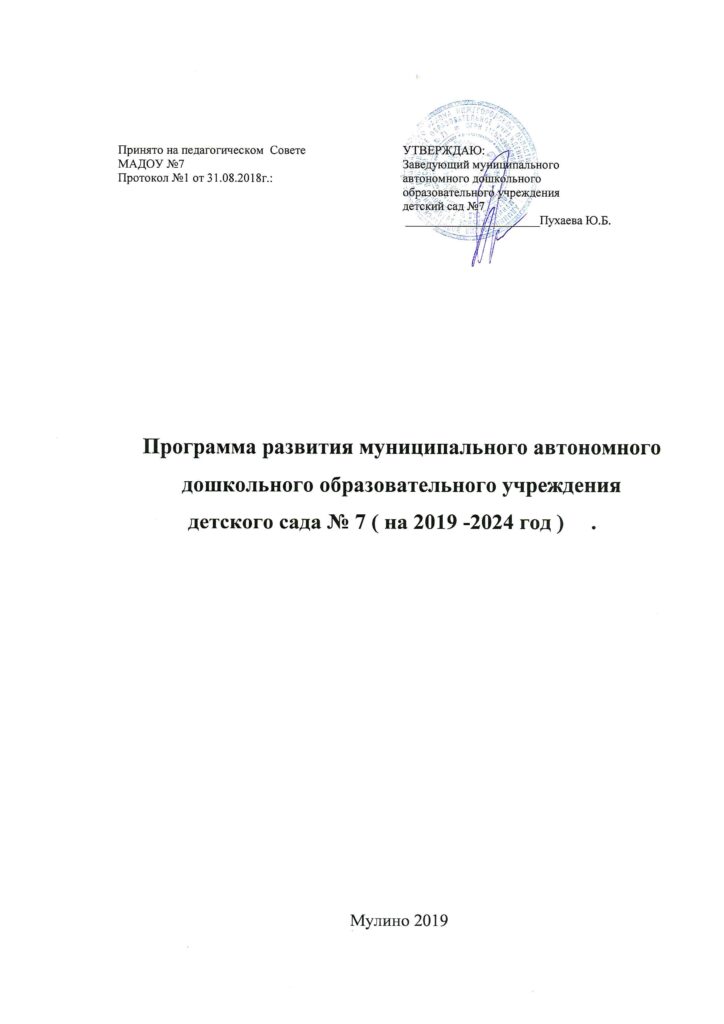 Программа развития муниципального автономного дошкольного образовательного учреждения             детского сада № 7 ( на 2019 -2024 год )	.Мулино 2019Содержание Пояснительная записка Паспорт программы развитияИнформационная справкаОбщие сведенияОбразовательная деятельность дошкольного учрежденияАнализ деятельности МАДОУ №7Результаты охраны и укрепление физического и психического здоровья Показатели качества образовательного процесса Характеристика кадрового обеспечения образовательного процессаМатериально-техническое и финансовое обеспечение    3.4Социальные партнёры детского сада3.5     ПРОБЛЕМНЫЙ АНАЛИЗ ДЕЯТЕЛЬНОСТИ МАДОУ ДЕТСКИЙ САД №7Концепция ПрограммыПринципы заложенные в основу ПрограммыПредполагаемые результаты реализации Программы Механизмы реализации ПрограммыСтратегия Программы Возможные риски и способы их минимизацииПояснительная запискаПрограмма развития муниципального бюджетного дошкольного образовательного учреждения МАДОУ д/с №7  является официальным рабочим документом для организации текущей и перспективной деятельности учреждения. – Это система действий для достижения желаемого результата развития учреждения, его приоритетного направления предоставление образовательных услуг в соответствии с ФГОС ДО. Программа направлена на повышение качества воспитания и обучения в МАДОУ №7 в соответствии с ФГОС ДО, предполагает активное участие всех участников педагогического процесса в ее реализации – руководителей учреждения, педагогов, детей и их родителей (законных представителей). Программа развития определяет цель, задачи, направления и предполагаемые результаты развития МАДОУ №7  в соответствии с ФГОС ДО («Федеральный государственный образовательный стандарт дошкольного образования»), утвержденного приказом Минобрнауки России от 17.10.2013 г. № 155 «Об утверждении федерального государственного образовательного стандарта дошкольного образования». Целевыми установками ФГОС ДО, образовательной политики государства на современном этапе стало осуществление комплекса мероприятий, направленных на повышение качества образовательной услуги, рост профессиональной компетентности педагога – как основного ресурса развития системы образования. Эффективное решение этих задач возможно только в учреждении, готовом работать в инновационном режиме, конкурентоспособном на рынке образовательных услуг. Творческая группа разработала программу развития МАДОУ №7. Новая редакция программы Развития МАДОУ №7  была принята на общем собрании работников.Программа развития была спроектирована исходя из конкретного анализа состояния детского сада, территориальной специфики (возможности внешнего окружения детского сада), специфики контингента детей, потребности родителей воспитанников в образовательных и иных услугах, а также с учетом возможных рисков, возможных в процессе реализации программы. Качественные характеристики программы.Актуальность - программа ориентирована на решение наиболее значимых проблем для будущей (перспективной) системы образовательного и коррекционного процесса детского сада. Прогностичность - данная программа отражает в своих целях и планируемых действиях не только сегодняшние, но и будущие требования к дошкольному учреждению (в программе представлена не только эталонная модель выпускника детского сада, но и перспективная модель дошкольного образовательного учреждения на момент завершения реализации программы развития). Таким образом, просчитываются риски, возникновение которых возможно при реализации программы; намечается соответствие программы изменяющимся требованиям и условиям, в которых она будет реализоваться. Рациональность - программой определены цели и способы их достижения, которые позволят получить максимально возможные результаты. Реалистичность - программа призвана обеспечить соответствие между желаемым и возможным, т.е. между целями программы и средствами их реализации. Целостность - наличие в программе всех структурных частей, обеспечивающих полноту состава действий, необходимых для достижения цели (проблемный анализ, концептуальные положения и стратегия развития, план действий и предполагаемые результаты).Контролируемость - в программе определены конечные и промежуточные цели задачи, которые являются измеримыми, сформулированы критерии оценки результатов развития ДОУ. Нормативно-правовая адекватность - соотнесение целей программы и планируемых способов их достижения с законодательством федерального, регионального и муниципального уровней. Индивидуальность - программа нацелена на решение целей и задач введения ФГОС ДО, специфических (не глобальных) проблем МАДОУ №7 при максимальном учете и отражении особенностей детского сада, запросов и потенциальных возможностей педагогического коллектива, социума и родителей воспитанников. ПАСПОРТ ПРОГРАММЫ РАЗВИТИЯПаспорт программы развития3.Информационная справкаОбщие сведения:- Адрес объекта: 606083 Нижегородская область ,Володарский район, поселок Мулино, дом 50        - отдельно стоящее здание из 2 этажей, 5219,4 кв.м      - наличие прилегающего земельного участка да; 11954 кв.м -год постройки здания 1994 год,         - в МАДОУ №7 функционирует 14  групп          - режим работы ДОУ 12 часов с 07.00-19.00 понедельник-пятница.     Правоустанавливающие документы детского сада:-Устав. Действующий устав детского сада  утвержден постановлением администрации -Лицензия на осуществление образовательной деятельности – от 04.07.2016, серия 52Л01 № 0003949, регистрационный номер 658. Лицензия бессрочная.-Свидетельство о внесении записи в ЕГРЮЛ. Основной государственный регистрационный номер: 1125249006960  -Свидетельство о регистрации в налоговом органе. Основной государственный регистрационный номер . ИНН/КПП  5214011337/521401001-Контакты.  Телефон: 831 36 7-94-61 Электронный адрес: puxaeva.61@mail.ruОсновной структурной единицей дошкольного образовательного учреждения является группа детей дошкольного возраста. В настоящее время в учреждении функционирует 14 групп (335 детей), из них:- 4 группы для детей раннего возраста,(80 детей)- 10 групп для детей дошкольного возраста (255 детей) Режим работы МАДОУ: с 7.30 до 18.00. Выходные дни: суббота, воскресенье, праздничные дни.Материально-техническая база. Имеется кабинет заведующего, 3 медицинских кабинета , изолятор, методический кабинет, кабинет психолога,  музыкальный зал,  физкультурный зал, бассейн, кабинет заместителя заведующего по АХЧ, кабинет бухгалтерии , пищеблок, 14 групповых комнат, прачечная, подсобные кладовые.Помещение детского сада находится в отдельно стоящем типовом двухэтажном здании. Имеется собственная территория для прогулок, 14 обустроенных прогулочных веранд, игровое и спортивное оборудование, отличительной особенностью детского сада являются благоустроенные детские площадки, хорошее озеленение, спортивная площадка ,созданы условия для детей – инвалидов, инвалидов-колясочников и детей с сердечнососудистыми заболеваниями : пандусы ,   специально оборудованные игровые площадки .    Материально- техническое обеспечение:	Условия в МАДОУ обеспечивают полное выполнение санитарно-гигиенических требований Роспотребнадзора к оборудованию, освещению, содержания помещений. Детский сад обеспечен условиями и средствами для воспитания, обучения и оздоровления детей.  В МАДОУ имеется пищеблок, прачечная,  оснащенные  кухонным оборудованием и стиральными машинами. 	В детском саду имеется медицинский кабинет и  процедурная  комната, места для хранения  медицинских препаратов. Методический кабинет оснащен  в  достаточном  количестве методической, программной и детской  литературой,  наглядным  и  демонстрационным  материалом. В музыкальном  зале  имеется: аудиоаппаратура, интерактивный стол ,  музыкальные инструменты, демонстрационные столы , оборудование для детей-инвалидов. В физкультурном зале имеются все необходимые атрибуты и спортивный инвентарь,  спортивные тренажеры, экран с видеопроекторм , специальные тренажеры для детей с нарушением опорно-двигательного аппарата и сердечнососудистыми заболеваниями . В саду имеется 14 групповых комнат с  игровыми и  спальными помещениями, комнатами для одежды детей, обучающими зонами и бытовыми комнатами. В группах имеются детская мебель и игровой материал для ролевых игр, центры книги и развития речи, творчества и экспериментирования, уголки здоровья, уголки театрализованной деятельности , интерактивное оборудование .  В двух группах созданы условия для пребывания детей инвалидов-колясочников:  сантехническое оборудование , стол , коляска , кресло-подъемник.Миссия дошкольного учреждения Заключается в создании условий, обеспечивающих высокое качество результатов образовательного процесса по формированию ключевых компетенций дошкольников, опираясь на личностно-ориентированную модель взаимодействия взрослого и ребенка с учетом его психофизиологических особенностей и индивидуальных способностей. Реализация права каждого ребенка на качественное и доступное образование, обеспечивающее равные стартовые условия для полноценного физического и психического развития детей, как основы их успешного обучения в школе. Ключевые приоритеты развития детского сада :эффективная реализация комплексной программы развития, воспитания и укрепления здоровья детей раннего и дошкольного возраста, обеспечивающую условия для развития способностей ребенка, приобщение его к основам здорового образа жизни, формирование базовых качеств социально ориентированной личности, обогащенное физическое, познавательное, социальное, эстетическое и речевое развитие;уточнение критериев оценки образовательной деятельности детей через поэтапное введение интегральной системы оценивания, внедрение современных методик определения результативности в развитии детей;обеспечение преемственности дошкольного и начального общего образования, преемственности дошкольного, дополнительного и семейного образования, интеграции всех служб детского сада в вопросах развития детей;построение личностно-ориентированной системы образования и коррекционной помощи, характеризующуюся мобильностью, гибкостью, вариативностью, индивидуализированностью подходов;расширение участия коллектива, родительского актива и представителей социума в выработке, принятии и реализации правовых и управленческих решений относительно деятельности детского сада;создание системы поддержки способных и одаренных детей и педагогов через конкурсы разного уровня, проектную деятельность;усиление роли комплексного психолого-педагогического сопровождения всех субъектов образовательного процесса;повышение профессионального мастерства педагогов. Стратегическая цель - развитие личности ребенка, для обеспечения его психологического и физического развития, эмоционально-нравственной, коммуникативной и интеллектуальной самостоятельности.    Задачи: Организовать повышение профессиональной компетентности персонала ДОУ в условиях  реализации ФГОС.Развитие  материальной  базы  ОУ  как среды творческого развития  детей и педагогов, содействие  оснащению ОУ современным оборудованием в контексте федеральных ориентировСоздать условия для обновление предметно-пространственной среды в  ДОУ в соответствии с ФГОС.Развитие  социокультурных  связей  ДОУ с  партнерами  с  учетом территориальных особенностей, обеспечение  межведомственных связей в целях решения  задач  стандартизации дошкольного образованияСовершенствование и обновление системы взаимодействия с семьями воспитанников, содействие повышению роли родителей  в образовании ребенка дошкольного возраста;Расширение перечня предоставляемых дополнительных образовательных услугКОНЦЕПИЯ ДОШКОЛЬНОГО ОБРАЗОВАТЕЛЬНОГО УЧРЕЖДЕНИЯ Учитывая актуальность реформирования Российского образования, изменения и совершенствования содержания образования, форм и методов обучения,  деятельность ДОУ направлена в первую очередь на повышение качества образования, доступность и эффективность. В качестве основных ориентиров, определяющих качество современного дошкольного образования, выступают следующие: удовлетворение потребности семьи и ребенка в услугах дошкольного образовательного учреждения; благополучие ребенка в детском саду; сохранение и необходимая коррекция его здоровья; выбор учреждением образовательной программы и ее научно-методическое обеспечение.В настоящее время признанным является положение о том, что на психическое, физическое, личностное развитие воспитанников детских учреждений особое влияние оказывают четыре аспекта: характер организации предметно-пространственной среды, поведение воспитателя, тип образовательной программы и количественное соотношение детей и взрослых.Наиболее оптимальными характеристиками поведения воспитателя, обеспечивающего качественное сопровождение, являются: ответственная позиция, принятие ребенка, содержательное общение, способность к сочувствию.Программы воспитания и обучения должны сохранить баланс между социально и интеллектуально ориентированными занятиями . Это обеспечивает качество педагогического сопровождения. Сегодня не менее важно обеспечить социокультурную среду сопровождения личности дошкольника, что будет обеспечивать в целом более качественный уровень образования.Наше образовательное учреждение стремится соответствовать постоянно изменяющимся условиям внешней среды, поддерживать свою конкурентоспособность, привлекая к мероприятиям ДОУ различные социальные институты поселка.Социологическая характеристика семей воспитанниковСоциальный статус и образовательный уровень родителей воспитанников определяет возрастающий социальный заказ на качественные образовательные услуги. Большое внимание в ДОУ уделяется изучению контингента родителей . Анализ социального и образовательного статуса членов семей воспитанников ДОУ дал следующие результаты В целом для основного контингента родителей характерны: высокие требования к образованию, большое желание дать ребенку хорошее образование. Большое внимание в ДОУ уделяется изучению образовательных потребностей родителей. Исходя из имеющихся данных, можно уверенно заявить, что перечень образовательных услуг, предлагаемых нашим ДОУ соответствует запросам родителей. Результаты анкетирования родителей по проблеме удовлетворенности деятельностью ДОУ свидетельствуют о следующем: - 100 % родителей получают информацию о целях и задачах ДОУ в области обучения и воспитания ребенка, о режиме работы ДОУ, питании; - 96 % родителей удовлетворены работой ДОУ по адаптации детей;- 98 % родителей признают авторитет воспитателя, прислушиваются к его мнению и реализуют его советы в воспитании ребенка (2 % родителей не знают, как ответить на этот вопрос);- 100 % родителей имеют возможность участвовать в занятиях, экскурсиях и других мероприятиях ДОУ, но лишь 56 % родителей пользуются этим, 10% - нет, 34 % - от случая к случаю.          Таким образом, полученные результаты показали, что контингент родителей неоднороден, имеет различные цели и ценности. На основе полученных результатов выявили, что не хватает уровня активности родителей, их инициативности и самостоятельности. В связи с этим нужно построить работу с родителями так, чтобы они были заинтересованы в успехах своих детей и стремились всячески помочь ДОУ в создании необходимых для этого условий3.2 Образовательная деятельность дошкольного учрежденияОРГАНИЗАЦИЯ ОБРАЗОВАТЕЛЬНОГО ПРОЦЕССАЦель:Обеспечение разностороннего развития детей с учетом их возрастных и индивидуальных особенностей по основным направлениям развития детей дошкольного возраста; обеспечение равных стартовых возможностей детям старшего дошкольного возраста для успешного обучения в школе.Приоритетные задачи:охрана жизни и укрепление физического и психического здоровья детейпатриотическое воспитание с учётом возрастных категорий детей, гражданственности, уважения к правам и свободам человека, любви к окружающей природе, Родине, семьеформирование предпосылок учебной деятельности, обеспечивающих социальную успешность, сохранение и укрепление здоровья детей дошкольного возрастапомощь семье в воспитании детей дошкольного возраста, охране и укреплении их физического и психического здоровья, развитии индивидуальных способностей детей                 Фундамент образовательного процесса составляет основная образовательная программа дошкольного образования, разработанная и утвержденная в ДОУ в соответствии с требованиями  ФГОС ДОО.       Программа базируется на положениях примерной общеобразовательной  программы дошкольного образования « От рождения до школы» Вераксы Н.Е., Комаровой Т.С., Васильевой М.А. и  направлена на: создание благоприятных условий для полноценного  проживания ребёнком дошкольного детства;формирование общей   культуры личности воспитанников,  в том числе ценностей здорового образа жизни;всестороннее развитие  социальных, нравственных, эстетических, интеллектуальных, физических качеств ребёнка  в соответствии с возрастными и  индивидуальными особенностями;формирование предпосылок к учебной деятельности; обеспечение  безопасности  жизнедеятельности  дошкольника.Педагогические технологии, используемые в воспитательно-образовательном  процессе:-Здоровьесберегающие-Игровые технологии-Театрализованные игры									--Логико-математические игры-Экспериментирования	
  Инновационные  технологии:Инновационные  методы воздействия в деятельности воспитателей становятся перспективным средством коррекционно-развивающей работы с детьми,  имеющими  нарушения речи.Использование  артикуляционной гимнастики  активизирует работу речевых мышц и всех отделов артикуляционного аппарата, позволяет значительно сократить время на постановку и автоматизацию звуков.Мнемотехника – это система приемов, облегчающих запоминание и увеличивающих объём памяти путем образования дополнительных ассоциаций.Хромотерапия – нормализует мышечный тонус и нейтрализует негативные состояния.Музыкотерапия – успокаивающие действует на нервную систему, приводит в равновесие процессы возбуждения и торможения.Песочная терапия - развивает тактильно-кинетическую чувствительность и мелкую моторику рук, снимает мышечную напряженность, помогает ребёнку чувствовать себя защищённым в комфортной для него среде.Основные положительные  результаты деятельности  педагогов опыт  организации проектной  деятельности  умение учитывать  возрастные особенности детей  использование  новых формы работы  с  родителями воспитанниковПредметом деятельности Учреждения является реализация основных образовательных программ дошкольного образования (далее – образовательные программы дошкольного образования) в соответствии с настоящим Уставом и муниципальным заданием, а также присмотр и уход за воспитанниками.Реализуемые образовательные программы В образовательной области «Познавательное развитие»: Программа «Юный эколог» С.Н. Николаевой (программа направлена на формирование начал экологической культуры у детей);Программа «Неизведанное рядом» О.В.Дыбина (программа направлена на познавательное, творческое развитие дошкольников через познавательно-исследовательскую деятельность).Образовательная область «Физическое развитие»:Программа «Обучение плаванию в детском саду» Осокина Т.И. (программа направлена на обучение детей дошкольного возраста плаванию; закаливанию и укреплению детского организма; обучение каждого ребенка осознанно заниматься физическими упражнениями; создание основы для разностороннего физического развития).Образовательная область «Художественно-эстетическое развитие» Программа  «Камертон» Костина (программа направлена формирование основ музыкальной культуры у детей дошкольного возраста);«Изобразительная деятельность в детском саду» И.А.Лыкова (программа ориентирует на многообразие проявлений детского творчества в играх, ручном труде, конструировании, изобразительной и музыкальной деятельности). Образовательная область «Социально-коммуникативное развитие»«Основы безопасности детей дошкольного возраста» Р.Б.Стеркина, Н.Н.Авдеева, Н.Л.Князева (программа направлена на формирование основ безопасности жизнедеятельности детей старшего дошкольного возраста);«Программа обучения детей правилам дорожного движения в дошкольных образовательных организациях» Т.Б.Соколова (программа направлена на формирование у детей дошкольного возраста устойчивых навыков безопасного поведения в улично-дорожной сети);«Экономическое развитие дошкольников: формирование предпосылок финансовой грамотности» (программа направлена на то, чтобы помочь детям пяти–семи лет войти в социально-экономическую жизнь, способствовать формированию основ финансовой грамотности у детей данного возраста;Программа социально-эмоционального развития дошкольников «Я—Ты—Мы» О. Л. Князева. (Программа «Я—Ты—Мы» направлена на развитие трех основных разделов: «Уверенность в себе», «Чувства, желания, взгляды» и «Социальные навыки».Образовательная область «Речевое развитие» «Развитие речи с 3-7» Ушаковой О.С., Струниной Е.М. , Целью ДОУ является: - образовательная деятельность по образовательным программам дошкольного образования, присмотр и уход за детьми;- оказание помощи семьи в воспитании ребенка;- оказание качественных образовательных услуг. Основными задачами ДОУ являются:- охрана жизни и укрепление физического и психического здоровья детей;- воспитание с учетом возрастных особенностей детей, уважение к правам и свободам человека, любви к окружающей природе, Родине, семье;- осуществление необходимой коррекции отклонений в развитии речи;- взаимодействие с семьями детей для полноценного развития ребенка;- оказание консультативной и методической помощи родителям (законным представителям) по вопросам воспитания, обучения и развития детей.Содержание дошкольного образования определяется образовательной программой дошкольного образования. Требования к структуре, объему, условиям реализации и результатам освоения образовательной программы дошкольного образования определяются федеральным государственным образовательным стандартом дошкольного образования. Обучение и воспитание в Учреждении ведётся на русском языке.В рамках развивающей образовательной деятельности реализуются новые методологические подходы к содержанию и процессу обучения дошкольников, которые способствуют сохранению самоценности дошкольного детства. Процесс организован в соответствии с учебными планами, разрабатываемыми и утверждаемыми на каждый учебный год. Основная цель учебного плана - комплексное решение задач по охране жизни и укреплению здоровья детей, их всестороннему воспитанию, развитию на основе организации разнообразных видов детской деятельности.Характеристика дополнительных образовательных и иных услуг.ДОУ оказывает платные  дополнительные образовательные услуги.         Платные образовательные услуги оказываются только в случае потребности родителей (законных представителей), наличия уровня рентабельности, наличия педагогического состава, необходимой материально-технической базы.         Количество и длительность занятий, проводимых в рамках оказания дополнительных образовательных услуг, регламентируется СанПиН 2.4.1.3049-13. Соблюдаются все санитарно-гигиенические нормы, обозначенные в санитарно-эпидемиологических правилах и нормативах. Вариативность образовательных услуг в ДОУ заключается в оказании дополнительных образовательных услуг, реализующихся через секционную, студийную и кружковую деятельность (индивидуальная и подгрупповая), которая проводится в свободное от занятий время. Учреждение предоставляет дополнительные образовательные услуги в целях расширения спектра образовательных услуг, развития физических, интеллектуальных и творческих способностей детей, наиболее полного удовлетворения образовательных потребностей воспитанников, обеспечению их готовности к самостоятельной жизни в обществе. Платные дополнительные образовательные услуги включают в себя реализацию образовательных программ за пределами основной образовательной программы. Учитывая запросы родителей и интересы детей (по социальному заказу родителей), ДОУ осуществляет дополнительные образовательные услуги для детей, которые оказывают не только педагоги детского сада, но и специалисты образовательных учреждений социума. Анализ деятельности МАДОУ №7 Результаты охраны и укрепление физического и психического здоровьяЗа 2015-2018 гг. в дошкольном учреждении произошли следующие изменения:-создана система работы по обеспечению комплексной безопасности участников образовательных отношений и охраны труда сотрудников        В МАДОУ №7 созданы безопасные условия пребывания детей и сотрудников, соответствующие противопожарным требованиям, требованиям охраны труда, антитеррористической безопасности, санитарно-гигиеническим нормам и правилам.      Основными направлениями деятельности ДОУ по обеспечению безопасности участников образовательных отношений являются:охрана жизни и здоровья воспитанников;пожарная безопасность;антитеррористическая защищенность;санитарно-гигиенический режим.        Для обеспечения безопасности образовательного процесса ДОУ оборудовано системой: кнопкой «Тревожной сигнализации» (экстренный вызов службы охраны); автоматической пожарной сигнализацией; первичными средствами пожаротушения.      Разработан паспорт антитеррористической защищенности. Осуществляется круглосуточный видеоконтроль за территорией ДОУ,  вход в здание  оснащен домофоном.     В ДОУ разработан Паспорт дорожной безопасности и Паспорт безопасности, в котором определена система безопасности всех участников образовательного процесса и системы передачи сигналов для быстрого реагирования служб безопасности.     С целью выполнения инструкций по охране труда сотрудников в ДОУ проводятся мероприятия: выдается специальная одежда, моющие средства, регулярно проводятся проверки состояния рабочих мест, приборов и оборудования; всем персоналом изучаются должностные инструкции, инструкции по техники безопасности, электробезопасности, правил пожарной безопасности.     С работниками ДОУ ведётся профилактическая работа:инструктажи по охране труда, охране жизни и здоровья воспитанников, пожарной безопасности, противодействию терроризму (по утвержденному графику);тренировки по эвакуации воспитанников и персонала из здания ДОУ на случай возникновения чрезвычайной ситуации (2 раза в год)оформлены информационные стенды по антитеррористической безопасности, пожарной безопасности, правилам дорожного движения.      Ответственным за пожарную безопасность в ДОУ поддерживаются в состоянии постоянной готовности первичные средства пожаротушения: огнетушители . Соблюдаются требования к содержанию эвакуационных выходов.     	Педагоги ДОУ проводят с детьми мероприятия по ОБЖ.Вывод: социальные условия способствуют успешной социализации воспитанников ДОУ. Педагоги имеют возможность знакомить дошкольников с социальной действительностью. Вся работа по обеспечению безопасности участников образовательного процесса четко планируются, прописываются планы мероприятий на календарный год по пожарной безопасности, гражданской обороне и предупреждению чрезвычайных ситуаций. Издаются приказы по охране жизни и здоровья детей и сотрудников, работает комиссия по охране труда. Все предписания контролирующих органов своевременно исполняются.Здоровье детей, посещающих ДОУ, является предметом пристального внимания педагогического коллектива.  Реализация задач по защите и охране здоровья воспитанников осуществлялась по следующим направлениям:профилактическая противоэпидемиологическая санитарно-просветительская работа физкультурно-оздоровительной работа        	 С целью сохранения, укрепления здоровья детей, воспитания у них потребности в здоровом образе жизни организованы следующие оздоровительные и профилактические мероприятия:рациональный режим;сбалансированное детское питание;закаливание - упражнения после сна (в постели), пробежки по дорожкам здоровья; дозированный бег; полоскание рта; хождение босиком (летом);двигательная активность – физкультурные занятия, спортивные праздники, досуги, прогулки; профилактика плоскостопия, нарушения осанки;оздоровительные мероприятия – утренняя гимнастика, гимнастика после сна, прогулки, профилактика ОРВИ: С-витаминизация, чесночные ингаляции.Для эффективного осуществления физкультурно-оздоровительной работы с детьми в ДОУ созданы необходимые условия. Пространственная организация среды детского сада и групп соответствуют требованиям техники безопасности, санитарно-гигиеническим нормам, физиологии детей.Координация деятельности педагогического коллектива и медицинского персонала позволила вести эффективную работу:по выявлению детей группы риска;разработке мероприятий по профилактике и снижению заболеваемости;учету гигиенических требований к максимальной нагрузке воспитанников.        Укрепление физического и психического здоровья воспитанников, формирование у них основ двигательной и гигиенической культуры является базой для реализации образовательной программы. Осуществляется эта работа в системе, под наблюдением специалистов физического воспитания - инструктора по ФИЗО и воспитателей.Условия, созданные в ДОУ, позволяют обеспечить физическую активность детей. Для реализации задач физического воспитания дошкольников в ДОУ созданы необходимые условия:физкультурный зал с комплектами спортивного оборудования;центры двигательной активности в каждой группе оснащены необходимым спортивным инвентарем;спортивная площадка с зонами для подвижных игр.	Положительная динамика укрепления здоровья и физического развития воспитанников существует, но она недостаточна, для того чтобы говорить об эффективной системе здоровьесбережения в ДОУ, позволяющей спрогнозировать и предупредить детскую заболеваемость, физкультурно-оздоровительная работа учреждения ведется в системе, «Здоровье сберегающие технологии в деятельности ДОУ» и «Взаимодействие с социумом в вопросах поддержания и укрепления здоровья всех участников образовательного процесса». Если получится, большее количество воспитанников будет посещать бассейн в ДОУ, % закаливания детишек значительно повысится. 	Создать предметно-развивающую среду в ДОУ способствующую самореализации ребенка в разных видах деятельности и сохранению здоровьяЦель: Комплексная система воспитания и развития, ребенка, направленная на сохранение и укрепление здоровья детей, формирование у родителей, педагогов, воспитанников ответственности в виде сохранения собственного здоровья.Задачи:Создание комфортного микроклимата, в детском коллективе, в ДОУ в целом;Повышение физкультурно-оздоровительной грамотности родителей;Обучение навыкам здоровье сберегающих технологий: формирование у детей знаний, умений и навыков сохранения здоровья и ответственности за него;Формирование профессиональной позиции педагога, характеризующейся мотивацией к здоровому образу жизни, ответственности за своё здоровье и здоровье детей.Показатели качества образовательного процессаРезультаты выполнения образовательных программ ДОУпо 5 образовательным областям:Для анализа выполнения программных задач проводился мониторинг детей по 5 образовательным областям: «физическое развитие»«социально-коммуникативное развитие»«познавательное развитие»«художественно-эстетическое развитие»«речевое развитие»Сравнительный анализ результатов мониторинга на начало и конц учебного года в группах общеразвивающей направленности показывает положительную динамику освоения детьми ООП ДО, прослеживается положительная динамика развития детей по всем видам деятельности. В основном показатели выполнения основной образовательной программы дошкольного образования МАДОУ №7 находятся в пределах среднего и высокого уровней. Характеристика кадрового обеспечения образовательного процессаВажнейшими показателями, влияющими на результативность педагогического процесса, являются условия его организации, анализ которых позволит выявить причины и возможные последствия его нарушения, также позволит наметить пути его совершенствования. Главным условием являются человеческие ресурсы, а именно педагогические кадры учреждения, детский сад кадрами укомплектован на 100%. Краткая характеристика педагогических кадровНа момент написания программы развития общее количество педагогических работников – 28 человек (заведующий детским садом, заместитель заведующего по УВМР, 21 воспитателей, 2 музыкальных руководителя, 1 инструктор по физической культуре,1 инструктор по физической культуре (плавание), 1 педагог-психолог).Укомплектованность кадрами:воспитателями – на 100%;младшими воспитателями – на 100%;обслуживающим персоналом – 100%.Сведения о работниках:Можем сделать выводы, что педагогический состав ДОУ № 7 имеет квалификационный уровень выше среднего.Педагогический коллектив систематически повышает уровень своего профессионального мастерства, посещая разные постоянно действующие семинары, курсы повышения квалификации, а также получая высшее образование.Два педагога прошли переподготовку необходимую, для работы в должности.Динамика результативности педагогического процесса обеспечивается внедрением в практику работы ДОУ нового содержания и организации методов и приёмов воспитания и обучения комплексным подходам к развитию личности наших детей. Существенная динамика отмечена в изобразительной и игровой деятельности.С целью дальнейшего повышения результативности педагогического процесса в ДОУ, главной целью которого является развитие всесторонне развитой личности, необходимо:-  осуществлять социально-нравственное развитие детей через его отношения с окружающим миром;-  совершенствовать интеллектуальное развитие ребёнка через формирование высших психических и познавательных процессов;-  уделять особое внимание развитию речи, игре, физической подготовленности;-  способствовать развитию экологической культуры.Проведённый выше анализ результатов педагогической деятельности коллектива ДОУ показал, что вывод их на должный уровень во многом зависит от содержания, технологий и организации учебно-воспитательного процесса.В настоящее время учебно-воспитательный процесс в детском саду осуществляется по основной образовательной программе дошкольного образования.Развивающее обучение в новой модели образовательного пространства предлагает использование новых программ и технологий, которые предусматривают не просто усвоение нового содержания, а такую организацию познавательной деятельности детей, которая обеспечивает ребёнку новые достижения и продвижения в развитии. При этом, важное значение имеет соблюдение поэтапного обучения:1. этап первичного освоения знаний и умений;2. этап самостоятельного применения знаний и умений в специально организованных условиях;                                                                              3. этап самостоятельного творческого применения детьми знаний и умений.Анализ учебно-воспитательного процесса позволяет заключить, что его организация, содержание и формы, используемые в настоящее время в ДОУ, обеспечивают психическое развитие детей, сохранение и укрепление их здоровья, готовность к следующему этапу жизни – школьному. Актуальной остаётся задача повышение эффективности учебно-воспитательного процесса по достижению задач трех направлений развития ребёнка. В этой связи требуется решение следующих проблем:1.дальнейшая оптимизация программного обеспечения работы ДОУ (соблюдение Федеральных государственных образовательных стандартов);2. активизация внедрения педагогических технологий в образовательно-воспитательном процессе;3.  совершенствование содержания и форм взаимодействия детского сада и семьи в образовательном процессе.4. педагогические кадры.Материально-техническое и финансовое обеспечениеМатериально-техническая база ДОУ соответствует предъявляемым к ней требованиям. Бытовые условия в групповых помещениях и специализированных кабинетах соответствуют нормам СанПиН.Развивающая предметно-пространственная среда организована в соответствии с образовательными областями. За дошкольным образовательным учреждением в целях обеспечения образовательной деятельности в соответствии с уставом закреплены объекты права собственности (здания, оборудование, а также другое необходимое имущество потребительского, социального, культурного и иного назначения). Дошкольное образовательное учреждение владеет, пользуется и распоряжается закрепленным за ним на праве оперативного управления имуществом в соответствии с его назначением, Уставом и законодательством Российской Федерации. Дошкольное образовательное учреждение несет ответственность перед собственником за сохранность и эффективное использование закрепленного за ним имущества.Дошкольное учреждение обеспечено необходимым оборудованием для полноценного функционирования. Материально-техническая база соответствует предъявляемым к ней требованиям. Бытовые условия в групповых помещениях и специализированных кабинетах соответствуют нормам СанПиН 2.4.2.3286-15   Созданы условия по программе «Доступная среда»Развивающая предметно-пространственная среда организована в соответствии с основными направлениями развития детей согласно ФГОС ДО и Порядком организации и осуществления образовательной деятельности по общеобразовательным программам дошкольного образования, Приказ Министерства образования и науки Российской Федерации от 30.08.2013г №1014. Педагогический блок: - 14 групповых помещений: приемная, групповая комната, спальня, туалетная комната;- кабинеты и залы: кабинет заведующего; методический кабинет, музыкальный зал, физкультурный зал, медицинский блок, изолятор, кабинет врача, кабинет педагога-психолога.В групповых помещениях, в соответствии с современными требованиями к организации развивающей предметно-пространственной среды и требованиями основной образовательной программы, оборудованы уголки для организации разнообразной детской деятельности (как самостоятельной, так и совместной с воспитателем). В МАДОУ созданы условия для: охраны и укрепления здоровья детей: медицинский блок, физкультурный зал; физического развития детей - спортивное оборудование в физкультурном зале и в группах для самостоятельной деятельности, игровое оборудование на участках; развития экологической культуры – уголки природы, цветники, огород; музыкальной деятельности - музыкальный зал, музыкальные уголки в группах; игровой деятельности – зоны игровой деятельности в группах; театрализованной деятельности детей - центры театрализованной деятельности в группах. развития представлений о человеке в истории и культуре – книжные уголки, уголки безопасности, социализации, познания. Социальные партнеры МАДОУ №7   Современный детский сад - это социально-педагогическая система, взаимодействующая с немалым числом организаций, предприятий, учреждений. Социальное партнерство предполагает формирование единого информационного образовательного пространства; налаживание конструктивного взаимодействия между ДОУ и социальными партнерами.     Как и любое другое, наше дошкольное образовательное учреждение, является открытой социальной системой, способной реагировать на изменения внутренней и внешней среды. В установлении прочных связей с социумом мы видим один из путей повышения качества дошкольного образования, как главного направления дошкольного образования, от которого, на наш взгляд, в первую очередь зависит его качество. Мы считаем, что развитие социальных связей дошкольного образовательного учреждения с культурными и научными центрами дает дополнительный импульс для духовно- нравственного развития и обогащения личности ребенка, совершенствует конструктивные взаимоотношения с родителями, строящиеся на идее социального партнерства.Одновременно этот процесс:- способствует росту профессионального мастерства всех специалистов детского сада, работающих с детьми;- поднимает статус учреждения;- указывает на особую роль его социальных связей в развитии каждой личности и тех взрослых, которые входят в ближайшее окружение ребенка.       В конечном итоге это и ведёт к повышению качества дошкольного образования.       Предметом взаимодействия и сотрудничества является ребенок, его интересы, заботы о том, чтобы каждое педагогическое воздействие, оказанное на него, было грамотным, профессиональным безопасным. Взаимоотношения мы стараемся строить с учетом интересов детей, родителей и педагогов.       Опыт работы нашего ДОУ с учреждениями социума показал, что активная позиция дошкольного учреждения влияет на личную позицию педагогов, детей, родителей, делает учебно-воспитательный процесс более эффективным, открытым и полным.      	На основе многолетней практики сотрудничества детского сада со школами ближайшего окружения и другими социальными объектами разработана определенная дидактическая последовательность ознакомления дошкольников с социумом, что послужило основой для примерного содержания этой работы, которое представлено ниже. Взаимодействие с учреждениями здравоохраненияЦель: Создание единого образовательно-оздоровительного пространства ДОУ  детской поликлиникой .Задачи:1. Объединить усилия сотрудников, родителей и медицинского учреждения для эффективной организации профилактики и оздоровительной работы.2. Повысить функциональные и адаптационные возможности организма детей за счет внедрения здоровьесберегающих технологий.3. Способствовать осознанному пониманию и отношению к своему здоровью всех участников образовательного процесса.МБОУ СОШ №9 и Гимназия №1Цель: Создание преемственности в организации образовательной системы ДОУ со школой. Выработка общих подходов к оценке готовности ребенка к школе с позиции самоценности дошкольного возраста.Задачи:Обеспечение преемственности в образовании (совместные педагогические советы воспитателей ДОУ и учителей начальных классов)Ознакомление дошкольников со школьной жизнью через специально организованный цикл занятий, экскурсий в школу, совместных праздниковРодительские собрания с приглашением представителей школПосещение педагогами детского сада открытых уроков в школахГИБДДПрофилактика детского травматизма на дорогах .Пропаганда соблюдения правил дорожного движения детьми и взрослымиПовышение компетентности педагогов и родителей.Муниципальные дошкольные образовательные учреждения районаОбмен опытом образовательной работы с детьмиТворческая группа по разработке и реализации плана работы с родителями, чьи дети не посещают ДОУ Организация и проведение совместных воспитательных мероприятий для детей.Участие в методических объединениях, семинарах.Взаимодействие с учреждениями культуры и спортаЦель: Формирование целостной социокультурной системыЗадачи: Расширять творческое взаимодействие ДОУ с учреждениями культуры и спорта для создания единой социокультурной педагогической системы.Осуществлять интегрированный подход к воспитанию и формированию нравственных ценностей в системе «ребенок-педагог-родитель».Способствовать развитию духовно-нравственной культуры участников образовательного процесса. Проведение тематических встреч и праздников со старшими дошкольниками. 3.5  ПРОБЛЕМНЫЙ АНАЛИЗ ДЕЯТЕЛЬНОСТИ МАДОУ ДЕТСКИЙ САД №7Качественное внедрение ФГОС в образовательном процессе требует комплекса мероприятий по обновлению содержания и выбору технологий в образовательный процесс. Предстоит дальнейшая работа по перестроению сознания педагогов с учебно-дисциплинарной модели построения образовательного процесса и общения с детьми на модель личностно-ориентированную.Существенные изменения в системе образования требуют изменений в квалификационном уровне педагогов. Современный педагог должен обладать многими качествами: компетентность, творчество, гуманность, нравственность, обладать точными знаниями современных педагогических технологий и умело их применять в своей работе.Основной вектор преобразований программы дошкольного образования, согласно требованиям ФГОС, направлен на ориентацию развития индивидуальных личностных ресурсов ребенка, его творческих способностей и ведущих психических качеств. Личностно-ориентированный подход в центр образовательной системы ставит личность ребёнка, обеспечение комфортных, бесконфликтных и безопасных условий ее развития, реализации ее природных потенциалов. Таким образом, прежняя исходная, приоритетная ориентация образования только на цели государства сменяется личностной ориентацией. Проведенный анализ работы ДОУ, позволил обнаружить ряд проблем и задач, требующих решения на новом этапе развития учреждения:Выявленные проблемы, определение возможных путей их решенияАнализ результатов охраны и укрепления физического и психического здоровья воспитанников показал наличие в МАДОУ детей с низким уровнем физического развития,  а также большое количество детей с I и II групп здоровья. В связи с этим было принято решение вести работу в данном направлении, а именно, продолжать  работу с детьми  по внедрению эффективных  технологий  (здоровьесохраняющие, здоровьеукрепляющие в гармоничном сочетании с педагогическими технологиями); совершенствовать, корректировать  оздоровительные программы с учётом  динамики развития ребёнка и возможностей ДОУ;  расширять возможности дополнительных оздоровительных услуг на платной основе.  Познавательное развитие. В связи с внедрением новых форм взаимодействия с детьми, было принято решение совершенствовать работу педагогического коллектива (искать эффективные формы) по познавательному развитию детей, разработать и внедрить проекты по данной тематике. Пополнить комнаты экспериментирования методическими пособиями и практическим материалом. Внедрить метод проектов в экспериментально-исследовательскую деятельность   Работа с педагогами. В связи с внедрением федерального государственного стандарта дошкольного образования, который предусматривает изменения по совершенствованию профессионального опыта педагогов, было выявлено, что педагогический коллектив МАДОУ имеет недостаточно знаний по владению ИКТ. В рамках решения данной проблемы ведется активная работа по внедрению проектного метода.Взаимодействие с семьей. Недостаточно активная позиция взаимодействия родителей с МАДОУ требует от нас более активного привлечения родителей и детей к деятельности в рамках социального партнерства.Выделенные проблемы и пути их решения определяют перспективы развития ДОУ. Обновления и реконструкции образовательного процесса не могут  пройти одномоментно.  Программа развития  ДОУ на 2019-2024г.г. призвана осуществить переход от актуального развития МАДОУ к инновационному развитию  постепенно, обдуманно, исключая стрессы и перегруженность деятельности. Тем самым, делая этот переход психологически  комфортным для всех участников педагогического процесса.Указанная цель будет достигнута в процессе решения следующих задач:расширение спектра качественных образовательных, коррекционных и информационно-консультативных услуг;внедрение в практику детского сада новых форм работы с воспитанниками;развитие сетевого взаимодействия;мониторинг процесса реализации ФГОС ДО в детском саду;повышение качества работы с одаренными детьми;реализация программы здоровьесбережения воспитанников                              Этапы реализации:Первый этап реализации Программы развития: разработка документов, направленных на методическое, кадровое и информационное обеспечение развития детского сада, организацию промежуточного и итогового мониторинга реализации программы.Второй этап реализации программы развития: реализация мероприятий, направленных на достижение результатов программы, промежуточный мониторинг реализации мероприятий программы, коррекция программы.Третий этап реализации программы развития: итоговый мониторинг реализации мероприятий программы, анализ динамики результатов, выявление проблем и путей их решения, определение перспектив дальнейшего развития. Подведение итогов и постановка новых стратегических задач развития.Концепция Программы развития МАДОУ                            ОСНОВНЫЕ  ЦЕЛЕВЫЕ ИНДИКАТОРЫ ПРОГРАММЫ:реализация в МАДОУ ФГОС дошкольного образования; число педагогов и специалистов, участвующих в инновационных процессах, владеющих и использующих в своей практике ИКТ; эффективные, современные технологии; число педагогов, имеющих высшее педагогическое образование, высшую и первую квалификационную категорию;участие педагогического коллектива ДОУ в распространении опыта на муниципальном, региональном и федеральном уровне и формирование имиджа ДОУ;число воспитанников, имеющих стойкую положительную динамику в состоянии здоровья;число воспитанников, участвующих в педагогических событиях муниципального, регионального и федерального уровня;число выпускников МАДОУ успешно усваивающих образовательную программу школы; их социализированность  в условиях школы;число воспитанников, занятых в системе дополнительного образования; удовлетворённость услугами дополнительного образования; (в будущем)удовлетворённость семей воспитанников МАДОУ услугами, которые оказывает им детский сад;число социальных партнёров, их необходимость и достаточность, качественные показатели  совместных  проектов;качественные и количественные изменения в материально-технической базе МАДОУ;финансовая стабильность, рост заработной платы и стимулирующих выплат педагогам и специалистам, Основные цели «Программы развития»: Стратегическая цель: Переход от традиций к инновационному качеству педагогического процесса, соответствующего требованиям Федерального государственного стандарта дошкольного образования, направленного на образование, воспитание и развитие детей нового поколения с учетом запросов родителей и интересов детей.Тактическая цель:1. Повышение нового современного качества образования (образовательных, здоровье формирующих и коррекционных услуг в учреждении), обеспечивающего целостное развитие личности, как основы успешной социализации и самореализации.2. Модернизация системы управления образовательной, инновационной и финансово-экономической деятельностью учреждения; 3. Обеспечение доступности дошкольного образования, равных стартовых возможностей каждому ребёнку дошкольного возраста с учётом потребностей и возможностей социума. Задачи Программы: 1. Обновить нормативную базу образовательного учреждения в соответствии с Федеральным законом «Об образовании в Российской Федерации» и обеспечение преемственности основных образовательных программ ДОУ и начального образования в соответствии с ФГОС ДОО. 2. Создавать условия для реализации федеральных государственных образовательных стандартов дошкольного образования. 3.Обеспечивать охрану и укрепление здоровья детей, обеспечивать их психическое благополучие, формировать у дошкольников ответственность за свое здоровье, культуру здорового и безопасного образа жизни. 4. Формировать предпосылки у детей к обучению в школе и осуществление преемственности дошкольного и начального обучения.. 5. Повысить конкурентоспособность учреждения путём предоставления широкого спектра качественных образовательных услуг, увеличение спектра услуг дополнительного образования детей, информационно-пространственных услуг, внедрение в практику работы ДОУ новых форм дошкольного образования, в том числе информационно-коммуникационных. 6. Обеспечить эффективное, результативное функционирование и постоянный рост профессиональной компетентности стабильного коллектива учреждения в соответствии с требованиями ФГОС ДОО, создание механизмов мотивации педагогов к повышению качества работы и непрерывному профессиональному развитию. 8. Обеспечить разностороннее, полноценное развитие каждого ребенка, с учетом его индивидуальных особенностей и возможностей. Обеспечение интеллектуального, личностного и физического развития ребёнка в разных видах деятельности. 9. Оказывать психолого-педагогическую поддержку семьи и повышать компетентность родителей в вопросах развития и образования, охраны и укрепления здоровья детей. 10. Привести в соответствие с требованиями ФГОС ДО и основной общеобразовательной программы дошкольного образования развивающую предметно-пространственную среду и материально-техническую базу учреждения. 11. Модернизировать систему управления дошкольным образовательным учреждением в условиях его деятельности в режиме развития. 12. Создавать условия для полноценного сотрудничества с социальными партнерами для разностороннего развития воспитанников. Использование возможностей сетевого взаимодействия и интеграции в образовательном процессе. 13.Повысить информационную открытости образовательного пространства ДОУ. 15. Активизировать участие родителей в деятельности МАДОУ через формирование компетентностей родителей в вопросах развития и воспитания детей, создавать родительские творческие клубы и использование интерактивных форм взаимодействия.Программа осуществляет три основные функции:-очерчивает стратегию развития детского сада;-выделяет приоритетные направления работы;-ориентирует всю деятельность на конечный результат.Ценность инновационного характера современного дошкольного образования и Программы развития ДОУ направлена на сохранение позитивных достижений детского сада, внедрение современных педагогических технологий , в том числе информационно-коммуникационных, обеспечение личностно – ориентированной модели организации педагогического процесса, позволяющих ребёнку успешно адаптироваться и удачно реализовать себя в подвижном социуме , развитие его социальных компетенций в условиях интеграции усилий семьи и детского сада.Вместе с тем инновационный характер преобразования означает исследовательский подход к достигнутым результатам в деятельности ДОУ, соответствие потребностям современного информационного общества в максимальном развитии способностей ребёнка.В связи с этим, результатом воспитания и образования дошкольника должны стать сформированные у ребёнка ключевые компетенции.Ценность качества образовательного процесса для ДОУ напрямую связано с ценностью ребёнка. Стремление простроить образовательный процесс в соответствии с индивидуальными потребностями и возможностями ребёнка означает с одной стороны – бережное отношение к ребёнку (его здоровью, его интересам, его возможностям), с другой стороны профессиональное создание оптимальных условий для его развития в воспитательно-образовательном процессе и в системе дополнительного образования.Принципы заложенные в основу ПрограммыВ основу разработки Программы развития заложены следующие принципы планирования: − Принцип единства и целостности (означает единство принципов и методологии организации и функционирования системы планирования, единство порядка осуществления планирования и формирования отчетности о реализации документов планирования ДОУ); − Принцип сбалансированности (означает согласованность и сбалансированность документов планирования по приоритетам, целям, задачам, мероприятиям, показателям, финансовым и иным ресурсам и срокам реализации); − Принцип результативности и эффективности (означает, что выбор способов и методов достижения целей развития ДОО должен основываться на необходимости достижения заданных результатов с наименьшими затратами ресурсов в соответствии с документами планирования); − Принцип ответственности участников планирования (означает, что участники планирования несут ответственность за своевременность и качество разработки и корректировки документов планирования, осуществления мероприятий по достижению целей развития и за результативность и эффективность решения задач развития в пределах своей компетенции в соответствии с законодательством Российской Федерации); − Принцип прозрачности (открытости) планирования (означает, что документы планирования, за исключением документов или их отдельных положений, в которых содержится информация, относящаяся к государственной, коммерческой, служебной и иной охраняемой законом тайне, подлежат официальному опубликованию); − Принцип реалистичности (означает, что при определении целей и задач развития ДОУ участники планирования должны исходить из возможности достижения целей и решения задач в установленные сроки с учетом ресурсных ограничений и рисков); − Принцип ресурсной обеспеченности (означает, что при разработке и утверждении (одобрении) документов планирования, разрабатываемых в рамках планирования и программирования, должны быть определены источники финансового и иного ресурсного обеспечения мероприятий, предусмотренных этими документами, в пределах ограничений, определяемых документами планирования); − Принцип измеряемости целей (означает, что должна быть обеспечена возможность оценки достижения целей и задач развития ДОУ с использованием количественных и (или) качественных целевых показателей, критериев и методов их оценки, используемых в процессе планирования); − Программно-целевой принцип (означает определение приоритетов и целей развития, разработка взаимоувязанных по целям, срокам реализации программ и проектов ДОУ и определение объемов и источников их финансирования). Предполагаемые результаты реализации Программы развитияОжидаемые конечные результаты реализации ПрограммыХарактер будущего ДОУВ настоящее время одним из наиболее перспективных направлений в системе дошкольного образования является поиск путей, обеспечивающих интеграцию образовательного процесса, ориентированного на развитие личности и предусматривающего в своей основе личностно-ориентированную модель образования. Это предполагает существование между взрослыми и детьми отношений сотрудничества и партнерства, нацеливает работников образовательных учреждений на творческое отношение к своей деятельности, формирует у них потребность к постоянному саморазвитию и самостановлению. В этой связи перед педагогическими  работниками детского сада встала задача создания единой системы образовательно-оздоровительного процесса, построенной на интегративной основе. Должны быть разработаны не только принципы целостного подхода к содержанию образования и оздоровления, но и личностно-ориентированной организации педагогического процесса, направленного на оздоровление и развитие ребенка с проблемами здоровья. В детском саду образовательный процесс должен строиться вокруг ребенка, обеспечивая своевременное формирование возрастных новообразований детства, развитие компетентности, самостоятельности, творческой активности, гуманного отношения к окружающим, становление личностной позиции, получение ребенком качественного образования как средства для перехода на последующие возрастные ступени развития, обучения и воспитания. Методологическую основу концепции составили положения, представленные в работах Л.С. Выгодского, В.В. Давыдова, А.Н. Леонтьева, А.В. Петровского, Ю.Ф. Змановского. Ведущими ценностями при разработке концепции для нас стали: ценность здоровья, ценность развития, ценность детства и ценность сотрудничества, которые, с одной стороны, выражают приоритеты современной гуманистической педагогики, с другой стороны, выступают содержанием целостного освоения мира ребенком. Ценность здоровья требует создания в образовательном учреждении условий для сохранения и укрепления здоровья детей (как физического, так и психического), приобщение их к ЗОЖ, формирования основ физической культуры и валеологической грамотности. Ценность развития направляет внимание на построение развивающего образовательного процесса, в котором актуализируются достижения и жизненный опыт каждого ребенка, обеспечивается развитие индивидуальных способностей и потребностей, формируется в условиях личностного выбора готовность детей к саморазвитию и самообразованию. Ценность детства акцентирует внимание на том, что детство – это неповторимый, самоценный и отличающийся от взрослого период жизни, особая культура, характеризующаяся целостным мировосприятием, открытостью миру, чуткостью, эмоциональностью, непосредственностью, готовностью к образованию. Специфика детства требует бережного отношения к особенностям возрастного развития, к внутреннему миру ребенка, а также создания условий для взаимодействия и взаимообогащения детского и взрослого миров. Ценность сотрудничества предполагает, что сотрудничество, партнерство, диалог, гуманное отношение рассматриваются как основной фактор образования и источник обновления образовательной системы. Проектируемая нами модель образовательного процесса определяется концепцией, основные идеи которой: 1. Право каждого ребенка, как на полноценное развитие, так и на оказание ему помощи в соответствии с интеллектуальными особенностями. 2. Признание самоценности периода детства каждого ребенка, его уникальности и неповторимости. 3. Деятельность учреждения в режиме обновления содержания (реализация ФГОС, современных здоровьеформирующих технологий) и его организационных форм (новые формы дошкольного образования, комплекс дополнительных образовательных услуг). Модель будущего ДОУ(как желаемый результат)Модель нового модернизированного дошкольного образовательного учреждения должна представлять собой детский сад, имеющий опыт работы по развитию физических и психических функций организма, воспитанию детей с 3 лет до 7 лет, их социализации и самореализации. Перспектива новой модели организации предполагает: • эффективную реализацию основной образовательной программы дошкольного образования МАДОУ №7 и укрепления здоровья детей дошкольного возраста, обеспечивающую условия для развития способностей ребенка, приобщение его к основам здорового образа жизни, формирование базовых качеств социально ориентированной личности, обогащенное физическое, познавательное, социальное, эстетическое и речевое развитие; • обеспечение преемственности дошкольного образования и начальной ступени школьного образования, преемственности дошкольного, дополнительного и семейного образования, интеграции всех служб детского сада в вопросах развития детей; • личностно-ориентированную систему образования и коррекционной помощи, характеризующуюся мобильностью, гибкостью, вариативностью, индивидуализацией подходов; • расширение участия коллектива, родительского актива и представителей социума в выработке, принятии и реализации правовых и управленческих решений относительно деятельности учреждения; • обновленную нормативно-правовую, финансово-экономическую, материально-техническую и кадровую базы для обеспечения широкого развития новых форм дошкольного образования; • четкое распределение и согласование компетенций и полномочий, функций и ответственности всех субъектов образовательного процесса; • усиление роли комплексного психолого-медико-педагогического сопровождения всех субъектов образовательного процесса; • принципиально новую предметно-развивающую среду, в которой бы сами предметы, материалы, игрушки и пособия содержали бы элементы обучения и развития, возможность самостоятельного поведения; • высокую конкурентоспособность образовательного учреждения путем включения в педагогический процесс новых форм дошкольного образования, а также расширения сферы образовательных услуг, предоставляемых воспитанникам.Модель педагога детского сада(как желаемый результат)1. Профессионализм воспитателя: • имеет необходимую педагогическую и психологическую подготовку; • владеет основами необходимых знаний и умений согласно нормативным документам; • свободно ориентируется в современных психолого-педагогических концепциях обучения, воспитания и здоровьеформирования, использует их как основу в своей педагогической деятельности; • владеет умением планировать и оценивать уровень развития детей своей группы; • умело использует элементарные средства диагностики и коррекции индивидуальных особенностей детей при реализации дифференцированного подхода; • владеет педагогической техникой: речью, умением сконцентрировать внимание детей на решение педагогических задач, используя личностно-ориентированную модель взаимодействия с детьми; • проявляет творчество и интерес к педагогической деятельности; • умеет работать с техническими средствами обучения, видит перспективу применения ИКТ в образовательном процессе; • стимулирует активность детей в образовательной деятельности, их увлеченность познавательными и практическими заданиями, их потребность в самостоятельном добывании знаний, потребность к творческой переработке усвоенного материала; • реализует систему комплексного психолого-медико-педагогического сопровождения воспитанников и их родителей; • владеет способами оптимизации образовательного процесса путем включения в него новых форм дошкольного образования, расширения перечня дополнительных образовательных и оздоровительных услуг. 2. Проявление организационно-методических умений: • использует в работе новаторские методики; • включает родителей в деятельность, направленную на создание условий, способствующих развитию, оздоровлению и воспитанию их детей; формирует у родителей позитивное отношение к овладению знаниями педагогики и психологии; • владеет навыками анализа, прогнозирования и планирования своей деятельности. 3. Личностные качества педагога: • четко представляет себе цели и задачи, стоящие перед современным образованием, стремится к максимальному личному вкладу в скорейшее осуществление прогрессивных преобразований; • имеет четко выработанную жизненную позицию, не противоречащую моральным нормам общества;• обладает развитой эмпатией: эмоциональной отзывчивостью на переживание ребенка, чуткостью, доброжелательностью, заботливостью, тактичностью; • владеет педагогическим тактом, умеет сохранять личное достоинство, не ущемляя самолюбия детей, их родителей, коллег по работе; • обладает рефлексивными умениями: умением размышлять над причинами успехов и неудач, ошибок и затруднений в воспитании и обучении детей; • креативен; • воплощает идеи гуманизации педагогического процесса; • развивает коммуникативно-адаптивные механизмы своей личности и личности ребенка с целью успешной интеграции в социуме; • ведет работу по организации тесного взаимодействия медико-педагогического персонала учреждения, родителей и социума.Модель выпускника ДОУ(как желаемый результат)Выпускник детского сада должен владеть следующими компетенциями: Компетенция и ключевые компетентности являются результатом образования, относительно их формирования в условиях дошкольного учреждения. Отличительной особенностью формирования и реализации ключевых компетентностей в дошкольном возрасте является то, что нельзя разделить процесс теоретического освоения знаний и процесс применения полученных знаний. Необходимость формирования ключевых компетенций у дошкольников определяется ФГОС, и формируются в ходе всего воспитательно-образовательного процесса, в разных видах активной детской деятельности Ключевые компетенции, которые необходимо и возможно сформировать у ребенка в дошкольном возрасте:- Социальная; - Коммуникативная;- Информационная; - Здоровьесберегающая;- Когнитивная;- Эмоциональная.Социальная компетенция включает способы взаимодействия дошкольника с окружающими людьми, навыки работы в группе, способность брать на себя ответственность, регулировать конфликты.Работа в данном направлении осуществляется посредством игр (дидактических, сюжетно-ролевых, подвижных, театрализованных) - воспитывается умение действовать в команде, справедливо оценивать результаты игры, развитие сенсорных способностей и т.д. В процессе организованной образовательной деятельности углубляются представления о ребенке, его правах и социальной роли, о семейных отношениях, о профессиях, о родном крае, российской армии…Коммуникативная компетенция. Решающее значение коммуникативной деятельности или общения для психического развития человека признается всеми. Тем не менее, представления о сущности трудностей в овладении ею, а тем более о практических методах и приемах работы по преодолению недостатков коммуникативного развития детей до сих пор остаются весьма размытыми, нечеткими, неконкретными. Поэтому практическая работа в данном направлении складывается по большей части стихийно, основывается более на педагогической интуиции, нежели на глубоком знании закономерностей развития коммуникативной деятельности в онтогенезе. Нередко задачи коммуникативного развития подменяются задачами развития речи, а точнее, обогащения её языковыми средствами (это касается пополнения словарного запаса, формирования словообразовательных навыков и т.д.), что достаточно слабо влияет на процесс развития коммуникативной функции речи и её содержательной стороны.Коммуникативную компетентность в дошкольном и младшем школьном возрасте следует рассматривать как совокупность умений, определяющих желание субъекта вступать в контакт с окружающими; умение организовать общение, включающее умение слушать собеседника, умение эмоционально сопереживать, проявлять эмпатию, умение решать конфликтные ситуации и т.п.; знание норм и правил, которым необходимо следовать при общении с окружающими. Нарушение коммуникативной функции, выражающееся в снижении потребности в общении, наличие тяжелых речевых расстройств, проявляющихся в общем недоразвитии речи, несформированность форм коммуникации (диалогическая и монологическая речь), особенностях поведения (незаинтересованность в контакте, неумение ориентироваться в ситуации общения, негативизм), приводят к стойким нарушениям процесса общения, что сказывается отрицательно на установление и поддержание контактов со сверстниками и взрослыми и создаются серьёзные проблемы на пути развития и обучения детей.Информационная компетенция направлена на формирование умений самостоятельно искать, анализировать и отбирать необходимую информацию, организовывать, преобразовывать, сохранять и передавать ее при помощи реальных объектов.Данная компетенция обеспечивает формирование способов получения ребенком информации из разных источников и ее хранения, навыки деятельности ребенка по отношению к информации, содержащейся в окружающем мире и образовательных областях.Любознательность ребенка, его открытость новому, готовность познавать мир (причем не только отраженный в знаковых средствах, но и мир предметный, природный) – один из наиболее трудно измеримых и при этом важных критериев. Если познание нового не связывается для ребенка с опытом положительных эмоций, то следует заключить, что ребёнок не готов к школе должным образом, каким бы развитым ни был его интеллект.Компетентность здоровьесбережения – это знание и соблюдение норм здорового образа жизни, воспитание культурно-гигиенических навыков у дошкольников, физическая культура, ответственность за свое здоровье.Когнитивная компетенция формируется в самостоятельной познавательной деятельности, включающей элементы логической, аналитической деятельности, соотнесенной с реальными познавательными объектами. Сюда входят навыки самостоятельной работы с информацией, умение самостоятельной постановки цели, организации планирования, анализа, самооценки познавательной деятельности.Ребенок по отношению к изучаемым объектам овладевает креативными навыками продуктивной деятельности: добыванием знаний непосредственно из реальности, владением приемами действий в нестандартных ситуациях, эвристическими методами решения проблем.Формирование когнитивной ключевой компетенции происходит в исследовательской деятельности дошкольников. В подготовительной группе оформлен уголок экспериментирования. Под руководством воспитателей дети проводят различные опыты, например, с водой и снегом, глиной и песком, знакомство с камнями, почвой и т.д.Эмоциональная компетенция – это осознание своих чувств, эмоций и управление ими, - это осознание чувств и эмоций других людей, - это организация взаимодействия себя с другими людьми и управление этим взаимодействием.Прекрасной иллюстрацией формирования эмоциональной компетенции у дошкольников являются праздники и развлечения в детском саду.Формирование ключевых компетенций у воспитанников дошкольных учреждений способствует развитию творческих способностей ребенка, позволяет ему решать реальные проблемы, с которыми дошкольник сталкивается в разных ситуациях.Старший возраст очень важен в жизни ребенка. Это яркий период открытий, увлечений, любознательности. Потенциал дошколят растет и приобретает новые формы, желание познавать совпадает с интеллектуальными возможностями, что означает благоприятное время для развития и подготовки детей к школе.Иными словами, мы должны выпустить ребенка физически и психически здорового, приспособленного к условиям окружающей социальной среды, эмоционально раскрепощенного, легко идущего на контакт с взрослыми и сверстниками, имеющего стремление к поддержанию здорового образа жизни, с развитым в соответствии с возрастом интеллектом и творческим потенциалом. Таким образом, обе модели педагога и ребенка-выпускника отражают приоритеты в развитии ДОУ, основные характеристики желаемого будущего.Механизмы реализации ПрограммыОсновными составляющими механизма реализации Программы развития являются: Финансово-экономический: − экономические расчеты и обоснования; − формирование бюджета с учетом цели и задач Программы; − привлечение инвесторов, спонсоров, благотворителей; − финансирование проектов в рамках Программы развития; − внебюджетное финансирование проектов в рамках стратегии развития; − финансовое стимулирование и др.Нормативно-правовой: − развитие и совершенствование локальной нормативной базы реализации Программы (разработка новых Положений; совершенствование эффективных контрактов, должностных инструкций и др.); − нормативное регулирование порядка предоставления участникам образовательных и воспитательных отношений необходимых условий в части ресурсного обеспечения реализации задач и направлений развития образования и воспитания, предусмотренных Программой; − коррекция Устава ДОУ в соответствии с программными наработками; − нормативное закрепление функций за подразделениями ДОУ; − нормативное оформление проектной деятельности по реализации Программы развития (утверждение руководителей, паспортов и календарных планов проектов) и др.Управленческий: − распределение функций по реализации Программы за подразделениями ДОУ; − изменения оргструктуры и функций ДОУ в связи с реализацией Программы; − организация работ по реализации Программы в текущей деятельности подразделений ДОУ и взаимодействия подразделений ДОУ (вертикальные и горизонтальные) по вопросам реализации Программы; − координация (согласование) с учредителем и исполнителями изменений в Программе; − организация работы с родителями, социальными партнерами и другими ДОО по реализации Программы; − формирование мер стимулирования эффективного осуществления Программы развития ДОУ; − формирование показателей, отражающих результативность и эффективность системы образования и воспитания в ДОУ; − выработка и реализация эффективных мер входного, текущего и итогового контроля; − организация мониторинга достижения качественных и количественных показателей и др. Научно-исследовательский и методический: − проведение исследования по выявлению тенденций развития внешней среды ДОУ; − проведение опроса (анкетирования) родителей воспитанников для оценки уровня их удовлетворенности услугами ДОО; − подготовка методических рекомендаций по различным направлениям деятельности ДОУ; − изучение влияния новых информационных и коммуникационных технологий и форм организации социальных отношений на психическое здоровье детей, на их интеллектуальные способности, эмоциональное развитие и формирование личности; − проведение психолого-педагогических исследований, направленных на получение данных о тенденциях в области личностного развития детей и др. Информационно-коммуникационный: − организация и осуществление обратной связи с родителями, учредителем, заинтересованными сторонами по вопросам реализации Программы; − организация информационных потоков, документооборота и его автоматизации в ДОУ на основе соответствующих регламентов; − создание информационных баз данных по различным вопросам; − организация деятельности информационно-аналитической службы (или специалиста) в интересах обеспечения подразделений ДОУ необходимыми информационными материалами по вопросам развития и др.;− использование современных информационных и коммуникационных технологий, электронных информационно-методических ресурсов для достижения цели и задач Программы и др. Механизмом реализации программы развития МАДОУ является составляющие ее проекты и программы.Научно-методическое и организационное сопровождение реализации проектов программы будут осуществлять рабочие группы, созданные из числа администрации, педагогов, родителей воспитанников,  представителей общественных организаций и учреждений социального партнёрства. Разработанная в Программе концепция развития ДОУ будет использована в качестве основы при постановке тактических и оперативных целей при разработке годовых планов.Мероприятия по реализации проектов включаются в годовой план работы образовательной организации.Подведение итогов, анализ достижений, выявление проблем и внесение корректировок в программу будет осуществляться ежегодно на итоговом педагогическом совете, рассматриваться на родительских собраниях и представляться через Публичный доклад заведующей ДОО ежегодно. Организация и проведение серии семинаров, способствующих психологической и практической готовности педагогического коллектива к деятельности по реализации проектов.Обмен информацией о ходе реализации мероприятий Программы развития будет осуществляться через СМИ ДОО (сайт), через проведение открытых мероприятий.4.4Стратегия развития дошкольного образовательного учреждения:Стратегия развития учреждения рассчитана на период до 2024 года. Стратегия определяет совокупность реализации приоритетных направлений, ориентированных на развитие детского сада. Эти направления сформулированы в целевых программах: «Академия здоровья», «Сотрудничество. Взрослый детский сад», «Факультет профессионального роста педагога», обеспечивающих участие в реализации программы коллектива детского сада, родителей воспитанников, социума. Программы взаимосвязаны между собой стратегической целью и отражают последовательность тактических мероприятий. Целевая программа: «Факультет профессионального роста педагога»Проблема: наличие противоречий между содержанием современного педагогического образования, требованиями, предъявляемыми социумом к личности и уровнем профессиональной компетентности педагога. Необходимость разработки мероприятий, направленных на повышение квалификации педагогов, личностный рост и профессиональной компетентности. Цель: Совершенствование образовательной деятельности ДОУ через овладение современными программами, методами, технологиями, обеспечивающими целостное развитие ребенка-дошкольника. Совершенствование профессиональной компетентности и общекультурного уровня педагогических работников в целях реализации планируемых изменений.   Задачи: - Использовать в практической работе инновационные технологии и методы обучения и воспитания (Музейная педагогика, проектная деятельность педагогов, воспитанников);- Повышать ИКТ компетентность педагогов ДОУ (создание индивидуальных и коллективных блогов педагогов, ведение сайтов, использование в работе мультимедийных презентаций, фоторепортажей, разработка интерактивных игр и пособий для детей.Грамотно использовать сеть интернет - обучающие тренинги, вебинары по повышению личностных и профессиональных компетенций, обмен опытом.План действий по реализации программы ««Факультет профессионального роста педагога»»Прогнозируемый результат:- Обновление содержания образования в соответствии с современными требованиями общества и социальным заказом родителей. -Повышение качества образовательной деятельности.                        Целевая программа: «Академия здоровья»Проблема: Недостаточный уровень развития здоровьесберегающей среды в ДОУ. Средний уровень знаний и практических умений    педагогов и родителей в области оздоровления ребенка и обеспечения его физического развития.Цель: Совершенствование здоровьесберегающей и здоровьеформирующей среды в ДОУ.Задачи:Обеспечить раннее формирование ориентации ценностей ЗОЖ у детей дошкольного возраста;Обеспечить условия для полноценного физического развития детей в ДОУ;Повысить педагогическое мастерство и деловую квалификацию педагогов по организации двигательной деятельности детей , детей –инвалидов. Вооружить родителей психолого-педагогическими знаниями по воспитанию здорового и физически развитого ребенка.План действий по реализации программы «Академия здоровья»Прогнозируемый результат:Создание безопасных условий для жизни и здоровья участников образовательного процесса;Оснащение предметно-развивающей среды ДОУ оборудованием для развития двигательных навыков о проведения занятий физической культурой;формирование стойкой мотивации на поддержание здорового образа жизни в семье;Повышение педагогами своего профессионального уровня в вопросах здоровьесбережения    и практических навыков в организации двигательной деятельности дошкольников.Целевая программа «Сотрудничество. Взрослый детский сад»Проблема: Содержание родительских собраний, консультаций недостаточно  дифференцированно. При взаимодействии с семьей воспитанника не учитываются  возможности и условия конкретных семей, их интересы. Недостаточное количество родителей вовлечено в работу ДОУ.Цель:  Партнерство педагогов и родителей в деятельности ДОУ, в основу которого заложены идеи гуманизации отношений, приоритет общечеловеческих ценностей с акцентом на личностно-деятельный подход.Задачи:Изучение лучшего опыта семейного воспитания, пропаганда его среди широкого круга родителей, использование в работе детского сада положительного опыта семейного воспитания;Создание благоприятных условий для повышения педагогической и психологической грамотности родителей в воспитании и образовании детей дошкольного возраста; Повышение уровня знаний, умений и навыков воспитателей в области сотрудничества с семьей;Изменение позиции родителей по отношению к деятельности детского сада;Привлечение родителей к активному участию в организации, планировании и контроле деятельности ДОУ.План действий по реализации программы«Сотрудничество. Взрослый детский сад»Прогнозируемый результат:Активное включение родителей в воспитательно-образовательный процесс ДОУ; сформированность интереса к сотрудничеству с детским садом;      повышение психолого-педагогической культуры в вопросах воспитания детей; установление единых педагогических позиций и требований ДОУ и семьи к воспитанию детейповышение компетентности педагогов в организации взаимодействия с семьями воспитанников.Возможные риски и способы их минимизацииПринято на педагогическом  Совете МАДОУ №7  Протокол №1 от 31.08.2018г.:                                                                                                          УТВЕРЖДАЮ:                                                                                                             Заведующий муниципального                        автономного дошкольного                        образовательного учреждения                        детский сад №7                        __________________Пухаева Ю.Б.Наименование Программы Программа развития на 2019 – 2024 г.муниципального автономного дошкольного образовательного учреждения детский сад №7  (далее ДОУ) Руководитель Программы Заведующий МАДОУ №7 Пухаева Ю.Б. Разработчики программыТворческая группа, в состав которой вошли представители администрации, педагоги и специалисты ДОУ.Участники Программы Сотрудники ДОУ, родители (законные представители) воспитанников. Сайт ДОУ в сети интернетwww.madoy-7.ruОснования для разработки Программы Федеральный закон «Об образовании в Российской Федерации» от 29 декабря 2012 г. № 273 – ФЗ;Государственная программа Российской Федерации "Развитие образования" на 2013-2020 годы (утв. распоряжением Правительства РФ от 15 мая 2013 г. N 792-р); Приказ Министерства образования и науки Российской Федерации от 17.10.2013 № 1155 «Об утверждении Федерального государственного образовательного стандарта дошкольного образования»;Стратегия развития воспитания в Российской Федерации на период до 2025 года, утвержденная распоряжением Правительства РФ от 29.05.2015 г. № 996 – р «Стратегия развития воспитания в Российской Федерации на период до 2025 года»;Устав образовательного учреждения;СанПиН 2.4.1.3049 – 13 «Санитарно – эпидемиологические требования к устройству, содержанию и организации режима работы дошкольных образовательных организаций» Приказ Рособрнадзора от 29.05.2014 № 78 «Об утверждении требований к структуре официального сайта образовательной организации в информационно-телекоммуникационной сети «Интернет» и формату представления на нём Цели Программы Стратегическая цель: Переход от традиций к инновационному качеству педагогического процесса, соответствующего требованиям Федерального государственного стандарта дошкольного образования, направленного на образование, воспитание и развитие детей нового поколения с учетом запросов родителей и интересов детей. Тактическая цель:1. Повышение качества образовательных, здоровье формирующих  услуг в учреждении, с учётом возрастных и индивидуальных особенностей детей. 2. Модернизация системы управления образовательной, инновационной и финансово-экономической деятельностью учреждения. 3. Обеспечение доступности дошкольного образования, равных стартовых возможностей каждому ребёнку дошкольного возраста с учётом потребностей и возможностей социума. Задачи программыЗадачи: 1. Обновление нормативной базы образовательного учреждения в соответствии с Федеральным законом «Об образовании в Российской Федерации» и обеспечение преемственности основных образовательных программ ДОУ и начального образования в соответствии с ФГОС ДОО. 2. Создание условий для реализации федеральных государственных образовательных стандартов дошкольного образования. 3.Обеспечение охраны и укрепления здоровья детей, обеспечение их психического благополучия, формирование у дошкольников ответственности за свое здоровье, культуру здорового и безопасного образа жизни. 4. Формирование предпосылок у детей к обучению в школе и осуществление преемственности дошкольного и начального обучения. 5. Повысить конкурентоспособность учреждения путём предоставления широкого спектра качественных образовательных услуг, увеличение спектра услуг дополнительного образования детей, внедрение в практику работы ДОУ новых форм дошкольного образования, в том числе информационно-коммуникационных. 6. Обеспечить эффективное, результативное функционирование и постоянный рост профессиональной компетентности стабильного коллектива учреждения в соответствии с требованиями ФГОС ДОО, создание механизмов мотивации педагогов к повышению качества работы и непрерывному профессиональному развитию. 7. Обеспечение разностороннего, полноценного развития каждого ребенка, с учетом его индивидуальных особенностей и возможностей. Обеспечение интеллектуального, личностного и физического развития ребёнка в разных видах деятельности. 8. Оказание психолого-педагогической поддержки семьи и повышение компетентности родителей в вопросах развития и образования, охраны и укрепления здоровья детей. 9. Привести в соответствие с требованиями ФГОС ДОО и основной общеобразовательной программы дошкольного образования развивающую предметно-пространственную среду и материально-техническую базу учреждения. 10. Модернизировать систему управления дошкольным образовательным учреждением в условиях его деятельности в режиме развития. 11. Создание условий для полноценного сотрудничества с социальными партнерами для разностороннего развития воспитанников. Использование возможностей сетевого взаимодействия и интеграции в образовательном процессе. 12.Повышение информационной открытости образовательного пространства ДОУ. 13. Активизировать участие родителей в деятельности МАДОУ через формирование компетентностей родителей в вопросах развития и воспитания детей, создание родительских творческих клубов и использование интерактивных форм взаимодействия.Основные функции ПрограммыПрограмма осуществляет три основные функции:-очерчивает стратегию развития детского сада;-выделяет приоритетные направления работы;-ориентирует всю деятельность на конечный результат.Принципы образовательной деятельности ДОУ в рамках программы РазвитияПринцип системности; Принцип развивающего образования; Принцип индивидуализации и дифференциации; Принцип гуманизации; Принцип увлекательности; Принцип вариативности. Ожидаемые результаты Программы, важнейшие целевые показатели программы 1. Создание организационно-педагогических условий для реализации ФГОС ДОО, достижение высокого качества и обновления содержания воспитательного образовательного процесса в ДОУ, обеспечивающего всестороннее развитие личности дошкольников в соответствии с ФГОС ДОО.2. Высокая конкурентоспособность детского сада на рынке образовательных услуг, обеспечение равных стартовых возможностей дошкольников. 3. Обеспечение равных возможностей для получения дошкольного образования. 4. Внедрение в педагогический процесс новых современных форм и технологий воспитания и обучения в соответствии с требованиями ФГОС ДОО. 5. Построение современной комфортной развивающей предметно-пространственной среды и обучающего пространства в соответствии с требованиями ФГОС ДОО. 6. Реализация инновационных технологий: информатизация процесса образования (использование коллекции Цифровых образовательных ресурсов (ЦОР) в процессе обучения и воспитания дошкольников, повышения профессиональной компетентности сотрудников ДОУ); участие коллектива учреждения в разработке и реализации проектов разного уровня. 7. Оптимизация функционирования действующей экономической модели учреждения за счёт повышения эффективности использования бюджетных и внебюджетных средств (рост доли доходов от оказания платных дополнительных образовательных услуг, спонсорских и благотворительных поступлений в общем объёме финансовых поступлений). Улучшение материально-технической базы ДОУ за счёт роста доли внебюджетного финансирования ДОУ из различных источников, что является повышением инвестиционной и имиджевой привлекательности ДОУ.8. Сохранение и укрепление положительной динамики состояния здоровья воспитанников, создание здоровьесберегающей среды: благодаря проектированию и реализации профилактической работы, приобщение детей к здоровому образу жизни и овладение ими разнообразными видами двигательной активности. 9. Формирование здоровьесберегающей среды и условий для обучения детей с ОВЗ и инвалидов.10. Стабильность медико-педагогического состава ДОУ, обеспечение 100% укомплектованности штатов. Достижение такого уровня профессиональной компетентности персонала учреждения, который позволит осуществлять квалифицированное педагогическое сопровождение каждого субъекта образовательного процесса. 11. Повышение компетентности педагогов и реализация современных требований к образовательному процессу, повышение компетентности педагогов в установлении партнерских отношений; 12. Стабильно функционирующая система межведомственного взаимодействия с целью повышения качества образования, обеспечение внедрения инноваций из разных областей науки и практики в образовательный процесс детского сада, через участие специалистов учреждения образования, здравоохранения, культуры и спорта в реализации всех блоков ООП ДОО. 13. Совершенствование форм взаимодействия с семьями воспитанников, направленной на усиление родительской активности и ответственности родителей за воспитание детей, выявление лучшего опыта семейного воспитания, повышение компетентности родителей (законных представителей) в установлении партнерских отношений; 14. Расширение участия общественности в управлении дошкольным учреждением за счёт организации и стабильного функционирования в детском саду органов общественного самоуправления. 15. Увеличение объема платных образовательных услуг. 16. Обеспечение участия ДОУ в проектах различного уровня. Этапы реализации ПрограммыПрограмма рассчитана на 5 лет с 2019-2024гг. I этап – 2019-2020гг. Организационно-подготовительный этап (создание условий для реализации программы): - диагностика имеющихся ресурсов, поиск условий для реализации и начало выполнения Программы. Работа по подготовке кадровых, нормативно-правовых, материально-технических, финансовых ресурсов и обеспечение методического сопровождения реализации преобразований (внесение изменений в Устав, разработка локальных актов, обновление материально- технической базы). Мониторинг удовлетворенности образовательных потребностей воспитанников и их законных представителей. Анализ, корректировка цели, конкретизация задач и содержания работы на этапе.II этап – 2020-2023 гг. (реализации) Развивающий этап (работа по преобразованию существующей системы, переход учреждения в проектный режим работы): - апробация новшеств и преобразований; - внедрение их в текущую работу детского сада; - реализация разработанных мероприятий и организационных механизмов внедрения отработанных инновационных проектов в деятельности детского сада, мониторинг программы и ее корректировка. III этап – 2023- 2024 г. Аналитико-информационный этап (анализ эффективности реализации программы, аналитическая оценка качественных и количественных изменений, произошедших в учреждении, транслирование передового опыта работы): - подведение итогов и соотнесение результатов деятельности с целями и задачами по основным блокам реализации Программы. Подготовка проектов и программы дальнейшего инновационного развития детского сада. Система контроля за реализацией ПрограммыКомплексная система мониторинга качества образовательного процесса, эффективности реализации всех структурных блоков программы. Внешний мониторинг: Управление образования администрации Володарского муниципального района Нижегородской области. Внутренний контроль администрации учреждения Результаты контроля ежегодно обсуждаются на итоговом педагогическом совете, предоставляются общественности через публикации на сайте ДОУ. Финансовое обеспечение ПрограммыВыполнение программы обеспечивается за счёт различных источников финансирования: бюджет и внебюджетные дополнительные привлеченные средства (спонсорские взносы, доходы от дополнительных образовательных услуг, добровольные пожертвования для ведения уставной деятельности и прочие доходы, расширенные нормативно-правовыми документами, регламентирующими финансово-хозяйственную деятельность образовательного учреждения в соответствии с Уставом ДОУ). Приоритетные направления ПрограммыУправление качеством дошкольного образования по совершенствованию основных направлений: физического; социально-коммуникативного, познавательного, речевого, и художественно-эстетического развития детей. Программное обеспечение, методики, технологии. Информатизация образования. Современные модели образовательного процесса. Безопасность образовательного процесса. Опытно–экспериментальная деятельность. Здоровьесберегающие технологии. Кадровая политика. Взаимодействие с родителями, повышение их компетенции в воспитании и развитии своих детей. Организации–партнеры. РискиПассивность педагогической общественности по отношению к заявленным направлениям взаимодействия;Непонимание и нежелание родителей участвовать в жизни детского сада и совместно решать общие задачи;Сдвиг сроков выполнения проектов Программы;Не достижение всех заявленных результатов;Социальный статус учащихся и их семейСоциальный статус учащихся и их семейВсего 1Количество воспитанников3351Число многодетных семей,462Число детей из многодетных семей1383Число детей из неполных семей363Из них дети, родители которых вдовы(вдовцы)63Разведенные3Одинокие матери254Число детей-инвалидов35Число детей, обучающихся на дому06Число детей, находящихся под опекой (попечительство)16Сирот06Из них состоящих на учетах (каких)07Число детей, родители которых пенсионеры по возрасту07По инвалидности68Число детей, родители которых военнослужащие по контракту2039Число детей из малообеспеченных семей 010Число детей, относящихся к «группе риска»011Число семей, состоящих в социально опасном положении011В них детей012Число детей, не имеющих Российского гражданства0Образование, кол-во работниковНаличие квалификационных категорий, кол-во работниковСтаж работы, кол-во работниковВысшее – 17 чел (61%)Среднее специальное –11 чел (39%).Высшая – 7 чел.Первая – 10чел.СЗД  – 5 чел.До 5 лет – 1 чел. (3,6 %)5 – 10 лет. – 7 чел. (25,4 %)Свыше 15 лет – 20 чел. (71%)Образовательная областьНаличие помещенийСредства воспитания и обученияФизическое развитиеФизкультурный залСпортивное оборудование и тренажеры для проведения спортивных мероприятий;Спортивное оборудования для проведения физкультурных мероприятий: спортивный уголок, шведская стенка, маты, мягкие спортивные модули, батут, беговая дорожка, тренажеры, мячи разных размеров, мешочки с песком для метания, гимнастические палки, скакалки, дуги для подлезания, обручи, дорожки для профилактики плоскостопия, нестандартное оборудование (ребристая дорожка, мешочки с различными наполнителями, тоннель и т.д.).Физическое развитиеГрупповые комнатыСпортивный инвентарь в зоне ФИЗО для совместных и самостоятельных игр детей;Центр развития «Физкультурный уголок» Оборудование для ходьбы, бега, равновесия, прыжков, бросания, ловли, ползания. Картотека и атрибуты к подвижным и спортивным играм. Нетрадиционное физкультурно- оздоровительное оборудование.Физическое развитиеСпортивная площадкаОборудованная спортивная площадка с твердым покрытием (с разметкой): беговая дорожка, бревна, баскетбольные щиты, спортивный комплекс, гимнастическая стенка, мишени, кольцебросы, пеньки для перешагивания, футбольные ворота.Физическое развитиеБассейнСпортивное оборудование (надувные круги, нарукавники, мячи , доски для плавания, ворота для водного поло ,тонущие игрушки…)Физическое развитиеМедицинский блок: Кабинет осмотра Процедурный кабинет ИзоляторДиагностическое оборудование, медицинская документация, медицинский инструментарий, холодильник, детская кушетка, стол медицинский, шкаф медицинский, кровать детская, умывальник, унитаз, хозяйственный шкаф, бактерицидная лампа, медицинские весы, ростомер и др.Речевое развитиеГрупповые комнатыЦентры речевого развития, мини-библиотеки с подбором детской литературы, уголки с оборудованием для  развития речи.Социально-коммуникативное развитиеГрупповые комнатыРазвивающие пособия и игры, игрушки и атрибуты гендерного направления, игровые модули, сюжетно-игровое оборудование, уголок безопасности, театрализованный уголок, оборудование для трудовой деятельности в центре природы, уголок дежурных, центр художественной литературы, фотоальбомы, магнитофон, аудиотека, детские компьютерные презентации по темам интерактивные доски.. Социально-коммуникативное развитиеТерритория ДОУРазметка перекрестка на улице и в зале ДОУ, малые архитектурные формы на групповых прогулочных площадках для сюжетно-ролевых игр, мини- сад, огород, цветники , спортивная площадка.Познавательное развитиеГрупповые комнатыЦентры познавательно-речевого развития, оборудование для опытно- исследовательской деятельности детей (мини-лаборатории), материал для разного вида конструирования, экологические уголки, центры сказок, дидактические и развивающие игры, игры-головоломки, игры для развития логического мышления, развивающие таблицы, мобильные стенды, детские библиотеки с подбором детской литературы, дидактических игр с литературоведческим содержанием, аудиотека. Выставки произведений искусства (репродукции картин, образцы архитектуры и т.д.) Художественно-эстетическое развитиеГрупповые комнатыЦентры музыкально-художественного творчества, центры художественно-продуктивной деятельности, театры разных видов (настольный, кукольный, перчаточный, бибабо и другие), магнитофоны, музыкальные инструменты.Художественно-эстетическое развитиеМузыкальный залМультимедийная техника (проектор, экран), диски и другие носители со специальными программами, учебно-методическая литература, фонотека. Стол для музыкальных инструментов, стулья детские (роспись хохлома), стулья взрослые офисные, Пианино, детские музыкальные инструменты, музыкальный центр, магнитофон, проигрыватель. Костюмы и атрибуты для театральной деятельности, тематическое оформление к праздникам.Основные ожидаемые результаты Индикаторы для оценки достижения ожидаемых результатов Сохранение и укрепление положительной динамики состояния здоровья воспитанников, создание здоровьесберегающей среды; - снижение уровня заболеваемости, - повышение посещаемости в ДОУ; - повышение активности родителей по вовлечению их в здоровьесберегающую деятельность. Повышение качества дошкольного образования Создание качественных организационно-педагогических условий для реализации ФГОС ДО, для проведения образовательного процесса (психолого- педагогических, кадровых, требований к развивающей предметно- пространственной среде).Возрастные достижения ребенка Позитивная динамика развития личностных качеств, целевых ориентиров, стабильность показателей физического развития, установленная в ходе педагогического мониторинга.Повышение профессиональной компетентности педагогических работников -увеличение числа педагогов, аттестованных на категории; -увеличение числа педагогов, активно включающихся в проектную деятельность; -увеличение количества педагогов, принимающих участие в методических мероприятиях разного уровня (семинарах, конференциях, мастер- классах, открытой деятельности с детьми и др.); -освоение педагогами современных технологий, ИКТ, системно- деятельностного подхода: на оптимальном уровне – 80%; на достаточном уровне – 70%; на допустимом уровне – 60%; - увеличение числа педагогов, принимающих участие в профессиональных конкурсах. Высокая активность педагогов в использовании проектной деятельности с детьми - увеличение доли педагогов, активно использующих проектные технологии и технологии деятельностного типа в работе с детьми; - ежегодное проведение конкурсов в МБДОУ, направленных на выявление и поддержку одаренных и перспективных детей; - увеличение числа педагогов, транслирующих в профессиональных изданиях статьи и публикации о результативности внедрения проектных технологий и технологий деятельностного типа; - обобщение актуального педагогического опыта. Трансляция результатов инновационной деятельности педагогического коллектива МАДОУ в муниципальной и региональной системах образования - проведение на базе детского сада методических мероприятий для педагогов других образовательных учреждений; - подготовка для публикаций методических материалов, позволяющих транслировать перед педагогической общественностью опыт работы о внедрении и результативности использования инновационных технологий в образовательный процесс; -обеспечение участия ДОУ в проектах различного уровня. Повышение компетентности родителей (законных представителей) в установлении партнерских отношений; -увеличение активности родителей, участвующих в жизнедеятельности детского сада. Увеличение объема платных образовательных услуг. - увеличение доли охвата воспитанников ДОУ, посещающих дополнительные платные образовательные услуги на 20%.Направления работыСистема мероприятийсрокответственныйОрганизационно-подготовительный этап /2019 год/Организационно-подготовительный этап /2019 год/Организационно-подготовительный этап /2019 год/Организационно-подготовительный этап /2019 год/Приведение в соответствие с современными требованиями нормативно-правового, материально-технического, финансового, кадрового, мотивационного компонентов ресурсного обеспечения образовательной деятельности-Разработка и корректировка локальных актов, обеспечивающих реализацию программы развития-разработка проекта обновления учебно-материальной базы образовательной деятельности (создание творческой группы)-Составление (корректировка) плана графика курсовой подготовки педагогов на 2019-2024гПостоянноЗаведующийЗам.зав.по УВМРСт. воспитательСовершенствование системы планирования (календарного, перспективного в соответствии с реализуемой ООП, разработка рабочих программ педагога)-Комплекс методических мероприятий для педагогов по организации планирования образовательной деятельности;  -сбор необходимой информации.2019-2024 (согласно годового плана)Ст. воспитательЗам.зав.по УВМРОриентация педагогов на приоритет самостоятельной деятельности ребенка, использование инновационных программ и технологий. Разработка методического сопровождения по внедрению проектной деятельности и интегрированного подхода к организации образовательного процесса.-Разработка комплекта методических материалов «Проектная деятельность»«Портфолио дошкольника»«Портфолио педагога»-Консультации и итоговые педсоветы, направленные на умение работать с проектами-разработка и уточнение методических рекомендаций по планированию и проведению интегрированных занятий 2020-2024Заведующий,Ст. воспитательЗам.зав.по УВМР Создание условий для расширения возможностей использования ИКТ в процессе управления ДОУ и повышении качества образовательной деятельности -повышение квалификации педагогов  -сбор необходимой информации2020-2024Ст. воспитательЗам.зав.по УВМРЭтап реализации /2019-2023 годы/Этап реализации /2019-2023 годы/Этап реализации /2019-2023 годы/Этап реализации /2019-2023 годы/Новый качественный уровень образовательной программы учреждения, обеспечивающий обновленную модель образовательного пространства ДОУ-корректировка образовательной программы в соответствии с ФГОС дошкольного образования и с учетом Примерной ООП-формирование модели режима дня, недели, года с учетом обновленной модели образовательного пространства;-разработка рабочих программ по образовательным областям;-Разработка примерного календарно- тематического планирования. 2020-2023Ст. воспитательЗам.зав.по УВМРСовершенствование образовательной деятельности через овладение современными   технологиями, обеспечивающими целостное развитие ребенка- использование в образовательной деятельности современных развивающих технологий (изучение, внедрение, реализация в соответствии с индивидуальными планами педагогов);-индивидуализация и дифференциация образовательной деятельности (введение в практику работы по формированию «портфолио» дошкольника, составление индивидуальных маршрутов развития воспитанников, дифференцированные планы);-выявление и формирование приоритетного направления воспитательной работы в группе.2020-2023ЗаведующийСт. воспитательЗам.зав.по УВМР Обновление предметно- развивающей среды, способствующей реализации нового содержания дошкольного образования достижению новых образовательных результатов ДОУ-оборудование группового помещения развивающими пособиями, сюжетными игрушками, играми развивающей направленности;-пополнение программно-методического, дидактического и диагностического сопровождения образовательной программы.Постоянно по мере финансированияЗаведующийВоспитательЗам.зав.по УВМР Повышение эффективности обучения, формирование целостности восприятия изучаемого материала за счет применения ИКТ в образовательной деятельности-Приобретение программного обеспечения, компьютерной техники;-Активное применение ИКТ в образовательной деятельности;По мере финансированияЗаведующийВоспитательЗам.зав.по УВМРПовышение профессионального уровня педагогических кадров в вопросах использования в практике работы современных технологий дошкольного образования-курсовая подготовка;-участие в работе РМО;-транслирование опыта работы через участие в конкурсах, публикацию на сайте ДОУ, личные сайты педагогов, проектную деятельность;-Ведение портфолио педагога-как инструмента отслеживания уровня повышения профессионального мастерства и творческого роста.постоянноЗаведующийСт. воспитательЗам.зав.по УВМРАналитико-информационный этап /2024 год/Аналитико-информационный этап /2024 год/Аналитико-информационный этап /2024 год/Аналитико-информационный этап /2024 год/ Оценка эффективности и совершенствование инновационной модели образовательного пространства, обеспечивающей новое качество образования -Отслеживание эффективности внедрения в практику работы современных педагогических технологий (система контроля;мониторинг детского развития и освоения образовательных программ; мониторинг удовлетворенности родителей качеством предоставляемых образовательных услуг);-Анализ эффективности внедрения в учреждении новой системы планирования, внесение необходимых корректив в планы образовательной деятельности; -  мониторинг эффективности внедрения индивидуальных и дифференцированных маршрутов и программ;-анализ реализации проекта обновления учебно-материальной базы образовательной деятельности.В течение всего отчетного периода2019-2024ЗаведующийСт. воспитательЗам.зав.по УВМРПерсонифицированный учет деятельности педагогических кадров. Внедрение, совершенствование и распространение перспективного опыта-мониторинг актуального состояния кадровой обстановки в ДОУ (программа мониторинга, статистические данные);- демонстрация портфолио педагогов; - обобщение и трансляция перспективного педагогического опыта интеграции образовательных областей, организации самостоятельной и совместной образовательной деятельности детей и педагогов (публикации, ЕжегодноВ течение всего отчетного периодаЗаведующийСт. воспитательЗам.зав.по УВМРОпределение новых направлений развития-проведение проблемно-ориентированного анализа деятельности ДОУ по реализации Программы развития-Публикация результатов и итогового заключения о реализации Программы развития (открытый информационно-аналитический доклад, сайт ДОУ)  2024 г.Заведующий Ст. воспитательЗам.зав.по УВМР Направления работы Система мероприятийсрокответственныйОрганизационно-подготовительный этап /2019 год/Организационно-подготовительный этап /2019 год/Организационно-подготовительный этап /2019 год/Организационно-подготовительный этап /2019 год/Создание условий для оптимизации деятельности по сохранению и укреплению здоровья детей в детском саду, пропаганде ЗОЖ среди воспитанников их родителей-Разработка системы мероприятий, направленных на укрепление здоровья, снижение заболеваемости воспитанников (Программа «Академия здоровья»)2019г.Заведующий Зам.зав.по УВМР Ст. воспитательВоспитательЭтап реализации /2020-2024 годы/Этап реализации /2020-2024 годы/Этап реализации /2020-2024 годы/Этап реализации /2020-2024 годы/Реализация системы мероприятий, направленных на укрепление здоровья, снижения заболеваемости воспитанников   -Интеграция здоровьесберегающих технологий в образовательные области (интегрирование их в различные виды самостоятельной детской деятельности и совместной деятельности с педагогами). -использование разнообразных форм организации двигательной активности детейПостоянноЗаведующийЗам.зав.по УВМРСт. воспитательВоспитательУкрепление материально-технической базы детского сада, совершенствование предметно-развивающей среды всех помещений ДОУ с позиции здоровьесбережения.Приведение в соответствие с требованиями СанПиН и пожарной безопасности территории, здания, помещений и коммуникационных систем учреждения - Покупка технологического оборудования:- Оснащение РППС современным игровым оборудованием, дидактическими пособиями, отвечающими необходимым санитарно-гигиеническим требованиям и задачам, реализуемой ООП;-приобретение детского спортивного оборудования для физкультурного зала; Постоянно по мере финансированияЗаведующийПовышение профессионального уровня всех категорий работников по вопросам охраны жизни и здоровья детей;-постоянно действующий семинар: «Здоровьесберегающие технологии, их применение в рамках ФГОС». Обучение сотрудников по программе работы с детьми- инвалидами и детьми с ОВЗ.В течение всего отчетного периодаЗаведующий Зам.зав.по УВМРСт. воспитательВоспитательПовышение педагогического мастерства и деловой квалификации педагогов по организации двигательной деятельности детей -комплекс методических мероприятий (РМО, семинары –практикумы, открытые занятия и пр.) по организации двигательной деятельности детей и занятий физической культурой.В течение всего отчетного периодаЗаведующий Зам.зав.по УВМРСт. воспитательВоспитательПропаганда среди семей воспитанников активной позиции по отношению к спорту и физическому воспитанию-совместные спортивные мероприятия (праздники, походы, экскурсии и пр.);-организация консультативной помощи (на родительских собраниях, наглядная информация, фоторепортажи с различных мероприятий и пр);-пополнение материалами на сайте детского сада страницы "Здоровые дети – в здоровой семье".В течение всего отчетного периодаЗаведующий Зам.зав.по УВМРСт. воспитательВоспитательАналитико-  информационный этап /2024 год/Аналитико-  информационный этап /2024 год/Аналитико-  информационный этап /2024 год/Аналитико-  информационный этап /2024 год/Комплексная оценка эффективности здоровьесберегающей и здоровьеформирующей деятельности ДОУ-Анализ эффективности мероприятий, направленных на повышение компетентности педагогов и родителей в воспитании здорового и физически развитого ребенка (Публикация ежегодного публичного доклада руководителя на сайте ДОУ);2024Заведующий Зам.зав.по УВМРСт. воспитательВоспитательТранслирование опыта работы дошкольного учреждения в вопросах приобщения детей и взрослых к культуре здоровья  -проектная деятельность;-публикации о мероприятиях на сайте д/с.В течение всего отчетного периодаЗам.зав.по УВМРСт. воспитательВоспитательАнализ эффективности работы по укреплению материально-технической базы детского сада, совершенствованию предметно пространственной развивающей среды всех помещений ДОУ с позиции здоровьесбережения-Осуществление программы производственного контроляВ течение всего отчетного периодаЗаведующийЗам.зав.по УВМР Направления работы Система мероприятийсрокответственныйответственныйОрганизационно-подготовительный этап /2019 год/Организационно-подготовительный этап /2019 год/Организационно-подготовительный этап /2019 год/Организационно-подготовительный этап /2019 год/Организационно-подготовительный этап /2019 год/Оценка актуального состояния работы с родителями и с заинтересованным населением (родители, имеющие детей дошкольного возраста, представители учреждений образования и здравоохранения).-Мониторинговые исследования степени удовлетворенности заинтересованного населения качеством образовательных услуг, предоставляемых ДОУ-Система контрольных мероприятий (внутриучрежденческий контроль)- консультации для родителей2019ЗаведующийСт.воспитательЗам.зав.по УВМРЗаведующийСт.воспитательЗам.зав.по УВМРСоздание условий для совершенствования системы взаимодействия с родителями -совершенствование нормативно-правовой базы в соответствии с действующим законодательством- разработка совместных планов, проектов2019Заведующий Зам.зав.по УВМРСт.воспитательВоспитательЗаведующий Зам.зав.по УВМРСт.воспитательВоспитатель этап реализации /2019-2023годы/ этап реализации /2019-2023годы/ этап реализации /2019-2023годы/ этап реализации /2019-2023годы/ этап реализации /2019-2023годы/Развитие разнообразных, эмоционально-насыщенных способов вовлечения родителей в жизнь детского сада  -Разработка и реализация совместных планов, проектов. -Внедрение активных форм работы с семьей (мастер – классы, круглые столы, семинары-практикумы, консультации)-проведение общих и групповых родительских собраний по актуальным вопросам воспитания и образования детей-Организация совместных мероприятий: праздники и досуги, дни здоровья, выставки –конкурсы и пр.- Оформление информационных стендов для родителей в группах и внесение на сайт образовательного учреждения информационного материала на актуальные темы2019-20232019-2023Заведующий Ст.воспитатель воспитательЗам.зав.по УВМРТранслирование передового опыта семейного воспитания-Выступления на родительских собраниях-круглые столы -публикации на информационных стендах и сайте ДОУ2019-20232019-2023Зам.зав.по УВМРСт.воспитатель воспитательПривлечение родительской общественности к реализации Программы развития и усиление роли родителей при решении важнейших вопросов обеспечения образовательного процесса -Родительский совет Учреждения-групповые родительские комитетыпостояннопостоянноЗаведующийЗам.зав.по УВМРСоздание положительного имиджа ДОУ (рекламная деятельность)-обновление стендов по информированию родителей о деятельности ДОУ;-Дни открытых дверей (экскурсия по детскому саду; просмотр открытых занятий; досугов);-Поддержка сайта ДОУ.постояннопостоянноЗаведующий Ст.воспитательВоспитательЗам.зав.по УВМРАналитико-информационный этап /2024 год/Аналитико-информационный этап /2024 год/Аналитико-информационный этап /2024 год/Аналитико-информационный этап /2024 год/Аналитико-информационный этап /2024 год/Оценка эффективности и совершенствование инновационной модели взаимодействия с родителями-анализ реализации совместных планов, программы (в ежегодном публичном докладе руководителя)-внесение необходимых коррективЕжегодноЕжегодноЗаведующий Зам.зав.по УВМРСт.воспитательВоспитатель Мониторинг престижности дошкольного образовательного учреждения среди родителей с детьми дошкольного возрастаМониторинговые исследования степени удовлетворенности заинтересованного населения качеством образовательных услуг, предоставляемых ДОУ (анкетирование, опросы на сайте ДОУ)2019,20242019,2024Заведующий Ст.воспитательЗам.зав.по УВМР Поддерживание положительного имиджа детского сада, обеспечение возможности для транслирования передового педагогического опыта сотрудников ДОУ-Обобщение перспективного педагогического опыта по взаимодействию с семьями воспитанников -транслирование положительного опыта семейного воспитания и опыта взаимодействия с родителями на разном уровне.2019-20242019-2024Заведующий Ст.воспитательВоспитательЗам.зав.по УВМРРискиПассивность педагогической общественности по отношению к заявленным направлениям взаимодействия.Непонимание и нежелание родителей участвовать в жизни детского сада и совместно решать общие задачи.Сдвиг сроков выполнения проектов ПрограммыНе достижение всех заявленных результатовГруппа рисков, связанная с изменением государственной политики в области образования (прекращение отраслевых проектов и программ, изменение целевых установок).Группа рисков, связанная с недостатками в управлении программой (изменение политики государства в отношении государственно-общественных форм управления образовательным учреждением).Группа рисков, связанная с формальностью реализации задач программы (нехватка педагогического персонала учреждения и его неготовность к работе в инновационном режиме, формализм при реализации программных задач, организации мероприятий в рамках программы).